PRAKATAAlhamdulilllah, Terima kasih kepada rakan-rakan guru dan team sumberpendidikan kerana menyediakan RPT 2023/2024 untuk kegunaan guru-guru di Malaysia.
Muaturun Percuma…
 **DILARANG UNTUK MENGAMBIL SEBARANG BENTUK DAN JENIS KEUNTUNGAN DARIPADA PIHAK KAMI DAN WEB INI SAMA ADA SECARA LANGSUNG ATAU TIDAK LANGSUNG.**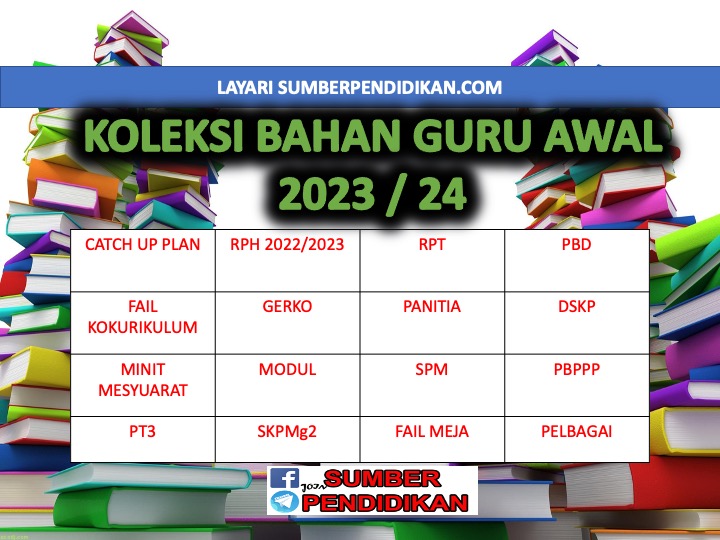 RANCANGAN PELAJARAN TAHUNANGEOGRAFI TINGKATAN 12023/2024MINGGU /TARIKHSTANDARD KANDUNGANSTANDARD PEMBELAJARANSTANDARD PRESTASISTANDARD PRESTASICADANGAN AKTIVITISTRATEGIPdPMINGGU /TARIKHSTANDARD KANDUNGANSTANDARD PEMBELAJARANTAHAPPENGUASAANTAFSIRANCADANGAN AKTIVITISTRATEGIPdPMINGGU 1KUMPULAN A19 Mac – 23 Mac 2024KUMPULAN B20 Mac – 24 Mac 2024MINGGU 2KUMPULAN A26 Mac – 30 Mac 2023KUMPULAN B27 Mac – 31 Mac 20231.1 ArahArah mata angin dan bearing sudutan.Murid boleh:Mengenal pasti lapan arah mata angin.Menggunakan matahari sebagai panduan untuk menentukan arah mata angin.Menggunakan kompas untuk menentukan arah mata angin.Mengukur bearing sudutan pada peta dengan menggunakan jangka sudut.1Menunjukkan arah mata angin.Menunjuk cara pergerakan kedudukan arah mata angin dalam kumpulan.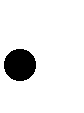    Menyelesaikan masalah yang diberi dengan menggunakan kompas untuk menentukan arah sesuatu kedudukan dalam kumpulan.   Mengadakan aktiviti permainan harta karun dengan menggunakan kompas.   Melukis  dan mengukur kedudukan bearing antara dua tempat.Berpusatkan muridMINGGU 1KUMPULAN A19 Mac – 23 Mac 2024KUMPULAN B20 Mac – 24 Mac 2024MINGGU 2KUMPULAN A26 Mac – 30 Mac 2023KUMPULAN B27 Mac – 31 Mac 20231.1 ArahArah mata angin dan bearing sudutan.Murid boleh:Mengenal pasti lapan arah mata angin.Menggunakan matahari sebagai panduan untuk menentukan arah mata angin.Menggunakan kompas untuk menentukan arah mata angin.Mengukur bearing sudutan pada peta dengan menggunakan jangka sudut.2Mengenal pasti arah berpandukan matahari.Menunjuk cara pergerakan kedudukan arah mata angin dalam kumpulan.   Menyelesaikan masalah yang diberi dengan menggunakan kompas untuk menentukan arah sesuatu kedudukan dalam kumpulan.   Mengadakan aktiviti permainan harta karun dengan menggunakan kompas.   Melukis  dan mengukur kedudukan bearing antara dua tempat.Berpusatkan muridMINGGU 1KUMPULAN A19 Mac – 23 Mac 2024KUMPULAN B20 Mac – 24 Mac 2024MINGGU 2KUMPULAN A26 Mac – 30 Mac 2023KUMPULAN B27 Mac – 31 Mac 20231.1 ArahArah mata angin dan bearing sudutan.Murid boleh:Mengenal pasti lapan arah mata angin.Menggunakan matahari sebagai panduan untuk menentukan arah mata angin.Menggunakan kompas untuk menentukan arah mata angin.Mengukur bearing sudutan pada peta dengan menggunakan jangka sudut.3Mengorientasi kompas untuk menentukan arah dan mengenal pasti arah berpandukan matahari.Menunjuk cara pergerakan kedudukan arah mata angin dalam kumpulan.   Menyelesaikan masalah yang diberi dengan menggunakan kompas untuk menentukan arah sesuatu kedudukan dalam kumpulan.   Mengadakan aktiviti permainan harta karun dengan menggunakan kompas.   Melukis  dan mengukur kedudukan bearing antara dua tempat.Berpusatkan muridMINGGU 1KUMPULAN A19 Mac – 23 Mac 2024KUMPULAN B20 Mac – 24 Mac 2024MINGGU 2KUMPULAN A26 Mac – 30 Mac 2023KUMPULAN B27 Mac – 31 Mac 20231.1 ArahArah mata angin dan bearing sudutan.Murid boleh:Mengenal pasti lapan arah mata angin.Menggunakan matahari sebagai panduan untuk menentukan arah mata angin.Menggunakan kompas untuk menentukan arah mata angin.Mengukur bearing sudutan pada peta dengan menggunakan jangka sudut.4Menentukan arah berpandukan matahari, mengorientasi kompas dan mengukur bearing sudutan dengan menggunakan jangka sudut.Menunjuk cara pergerakan kedudukan arah mata angin dalam kumpulan.   Menyelesaikan masalah yang diberi dengan menggunakan kompas untuk menentukan arah sesuatu kedudukan dalam kumpulan.   Mengadakan aktiviti permainan harta karun dengan menggunakan kompas.   Melukis  dan mengukur kedudukan bearing antara dua tempat.Berpusatkan muridMINGGU 1KUMPULAN A19 Mac – 23 Mac 2024KUMPULAN B20 Mac – 24 Mac 2024MINGGU 2KUMPULAN A26 Mac – 30 Mac 2023KUMPULAN B27 Mac – 31 Mac 20231.1 ArahArah mata angin dan bearing sudutan.Murid boleh:Mengenal pasti lapan arah mata angin.Menggunakan matahari sebagai panduan untuk menentukan arah mata angin.Menggunakan kompas untuk menentukan arah mata angin.Mengukur bearing sudutan pada peta dengan menggunakan jangka sudut.5Menentukan arah dan bearing sudutan sesuatu tempat di atas peta dengan menggunakan kompas dan jangka sudut.Menunjuk cara pergerakan kedudukan arah mata angin dalam kumpulan.   Menyelesaikan masalah yang diberi dengan menggunakan kompas untuk menentukan arah sesuatu kedudukan dalam kumpulan.   Mengadakan aktiviti permainan harta karun dengan menggunakan kompas.   Melukis  dan mengukur kedudukan bearing antara dua tempat.Berpusatkan muridMINGGU 1KUMPULAN A19 Mac – 23 Mac 2024KUMPULAN B20 Mac – 24 Mac 2024MINGGU 2KUMPULAN A26 Mac – 30 Mac 2023KUMPULAN B27 Mac – 31 Mac 20231.1 ArahArah mata angin dan bearing sudutan.Murid boleh:Mengenal pasti lapan arah mata angin.Menggunakan matahari sebagai panduan untuk menentukan arah mata angin.Menggunakan kompas untuk menentukan arah mata angin.Mengukur bearing sudutan pada peta dengan menggunakan jangka sudut.6Menentukan arah dan bearing sudutan sesuatu tempat di persekitaran dengan menggunakan kompas dan jangka sudut.Menunjuk cara pergerakan kedudukan arah mata angin dalam kumpulan.   Menyelesaikan masalah yang diberi dengan menggunakan kompas untuk menentukan arah sesuatu kedudukan dalam kumpulan.   Mengadakan aktiviti permainan harta karun dengan menggunakan kompas.   Melukis  dan mengukur kedudukan bearing antara dua tempat.Berpusatkan muridMINGGU /TARIKHSTANDARD KANDUNGANSTANDARD PEMBELAJARANSTANDARD PRESTASISTANDARD PRESTASICADANGAN AKTIVITISTRATEGIPdPMINGGU /TARIKHSTANDARD KANDUNGANSTANDARD PEMBELAJARANTAHAPPENGUASAANTAFSIRANCADANGAN AKTIVITISTRATEGIPdPMINGGU 3KUMPULAN A2 April – 6 April 2023KUMPULAN B3 April – 7 April 2023MINGGU 4KUMPULAN A9 April – 13 April 2023KUMPULAN B10 April – 14 April 20231.2  KedudukanKedudukan relatif dan kedudukan berdasarkan latitud dan longitud sesuatu tempat.Murid boleh:1.2.1	Membincangkan               kedudukan relatif               sesuatu tempat               berdasarkan peta.1.2.2	Mengaplikasikan               latitud dan              longitud untuk               mengenal pasti              keduduka sesuatu              tempat.1Memberitahu maksud kedudukan relatif.Cadangan Aktiviti   Melukis pelan kedudukan murid dalam kelas mengikut lajur dan baris.   Perbincangan mencari kedudukan sesuatu tempat berdasarkan latitud dan longitud dengan menggunakan glob atau atlas.   Menggunakan TMK untuk mengenal pasti kedudukan relatif dan latitud dan longitud sesuatu tempat.BBM1 Buku teks2 Lembaran kerja pelan kelasCLS1 Share Your View2. Share – N- TurnsKBATTanpa ada titik rujukan, bolehkah kedudukan relatif ditentukan?EMK1 Nilai Murni2 Bahasa3 Kelestarian Alam SekitarKelastarian GlobalGPSMINGGU 3KUMPULAN A2 April – 6 April 2023KUMPULAN B3 April – 7 April 2023MINGGU 4KUMPULAN A9 April – 13 April 2023KUMPULAN B10 April – 14 April 20231.2  KedudukanKedudukan relatif dan kedudukan berdasarkan latitud dan longitud sesuatu tempat.Murid boleh:1.2.1	Membincangkan               kedudukan relatif               sesuatu tempat               berdasarkan peta.1.2.2	Mengaplikasikan               latitud dan              longitud untuk               mengenal pasti              keduduka sesuatu              tempat.2Menjelaskan kedudukan sesuatu tempat berdasarkan kedudukan relatif.Cadangan Aktiviti   Melukis pelan kedudukan murid dalam kelas mengikut lajur dan baris.   Perbincangan mencari kedudukan sesuatu tempat berdasarkan latitud dan longitud dengan menggunakan glob atau atlas.   Menggunakan TMK untuk mengenal pasti kedudukan relatif dan latitud dan longitud sesuatu tempat.BBM1 Buku teks2 Lembaran kerja pelan kelasCLS1 Share Your View2. Share – N- TurnsKBATTanpa ada titik rujukan, bolehkah kedudukan relatif ditentukan?EMK1 Nilai Murni2 Bahasa3 Kelestarian Alam SekitarKelastarian GlobalGPSMINGGU 3KUMPULAN A2 April – 6 April 2023KUMPULAN B3 April – 7 April 2023MINGGU 4KUMPULAN A9 April – 13 April 2023KUMPULAN B10 April – 14 April 20231.2  KedudukanKedudukan relatif dan kedudukan berdasarkan latitud dan longitud sesuatu tempat.Murid boleh:1.2.1	Membincangkan               kedudukan relatif               sesuatu tempat               berdasarkan peta.1.2.2	Mengaplikasikan               latitud dan              longitud untuk               mengenal pasti              keduduka sesuatu              tempat.3Mengenal pasti kedudukan relatif sesuatu tempat berdasarkan latitud dan longitud.Cadangan Aktiviti   Melukis pelan kedudukan murid dalam kelas mengikut lajur dan baris.   Perbincangan mencari kedudukan sesuatu tempat berdasarkan latitud dan longitud dengan menggunakan glob atau atlas.   Menggunakan TMK untuk mengenal pasti kedudukan relatif dan latitud dan longitud sesuatu tempat.BBM1 Buku teks2 Lembaran kerja pelan kelasCLS1 Share Your View2. Share – N- TurnsKBATTanpa ada titik rujukan, bolehkah kedudukan relatif ditentukan?EMK1 Nilai Murni2 Bahasa3 Kelestarian Alam SekitarKelastarian GlobalGPSMINGGU 3KUMPULAN A2 April – 6 April 2023KUMPULAN B3 April – 7 April 2023MINGGU 4KUMPULAN A9 April – 13 April 2023KUMPULAN B10 April – 14 April 20231.2  KedudukanKedudukan relatif dan kedudukan berdasarkan latitud dan longitud sesuatu tempat.Murid boleh:1.2.1	Membincangkan               kedudukan relatif               sesuatu tempat               berdasarkan peta.1.2.2	Mengaplikasikan               latitud dan              longitud untuk               mengenal pasti              keduduka sesuatu              tempat.4Mengesan kedudukan sesuatu tempat secara relatif dan berdasarkan latitud dan longitud.Cadangan Aktiviti   Melukis pelan kedudukan murid dalam kelas mengikut lajur dan baris.   Perbincangan mencari kedudukan sesuatu tempat berdasarkan latitud dan longitud dengan menggunakan glob atau atlas.   Menggunakan TMK untuk mengenal pasti kedudukan relatif dan latitud dan longitud sesuatu tempat.BBM1 Buku teks2 Lembaran kerja pelan kelasCLS1 Share Your View2. Share – N- TurnsKBATTanpa ada titik rujukan, bolehkah kedudukan relatif ditentukan?EMK1 Nilai Murni2 Bahasa3 Kelestarian Alam SekitarKelastarian GlobalGPSMINGGU 3KUMPULAN A2 April – 6 April 2023KUMPULAN B3 April – 7 April 2023MINGGU 4KUMPULAN A9 April – 13 April 2023KUMPULAN B10 April – 14 April 20231.2  KedudukanKedudukan relatif dan kedudukan berdasarkan latitud dan longitud sesuatu tempat.Murid boleh:1.2.1	Membincangkan               kedudukan relatif               sesuatu tempat               berdasarkan peta.1.2.2	Mengaplikasikan               latitud dan              longitud untuk               mengenal pasti              keduduka sesuatu              tempat.5Menentukan lokasi sesuatu tempat pada peta berdasarkan latitud dan longitud yang diberi dengan menggunakan atlas.Cadangan Aktiviti   Melukis pelan kedudukan murid dalam kelas mengikut lajur dan baris.   Perbincangan mencari kedudukan sesuatu tempat berdasarkan latitud dan longitud dengan menggunakan glob atau atlas.   Menggunakan TMK untuk mengenal pasti kedudukan relatif dan latitud dan longitud sesuatu tempat.BBM1 Buku teks2 Lembaran kerja pelan kelasCLS1 Share Your View2. Share – N- TurnsKBATTanpa ada titik rujukan, bolehkah kedudukan relatif ditentukan?EMK1 Nilai Murni2 Bahasa3 Kelestarian Alam SekitarKelastarian GlobalGPSMINGGU 3KUMPULAN A2 April – 6 April 2023KUMPULAN B3 April – 7 April 2023MINGGU 4KUMPULAN A9 April – 13 April 2023KUMPULAN B10 April – 14 April 20231.2  KedudukanKedudukan relatif dan kedudukan berdasarkan latitud dan longitud sesuatu tempat.Murid boleh:1.2.1	Membincangkan               kedudukan relatif               sesuatu tempat               berdasarkan peta.1.2.2	Mengaplikasikan               latitud dan              longitud untuk               mengenal pasti              keduduka sesuatu              tempat.6Menggabungkan pengetahuan dan kemahiran dalam menentukan kedudukan lokasi yang baharu secara relatif dan berdasarkan latitud dan longitud dengan menggunakan pelbagai media.Cadangan Aktiviti   Melukis pelan kedudukan murid dalam kelas mengikut lajur dan baris.   Perbincangan mencari kedudukan sesuatu tempat berdasarkan latitud dan longitud dengan menggunakan glob atau atlas.   Menggunakan TMK untuk mengenal pasti kedudukan relatif dan latitud dan longitud sesuatu tempat.BBM1 Buku teks2 Lembaran kerja pelan kelasCLS1 Share Your View2. Share – N- TurnsKBATTanpa ada titik rujukan, bolehkah kedudukan relatif ditentukan?EMK1 Nilai Murni2 Bahasa3 Kelestarian Alam SekitarKelastarian GlobalGPSMINGGU /TARIKHSTANDARD KANDUNGANSTANDARD PEMBELAJARANSTANDARD PRESTASISTANDARD PRESTASICADANGAN AKTIVITISTRATEGIPdPMINGGU /TARIKHSTANDARD KANDUNGANSTANDARD PEMBELAJARANTAHAPPENGUASAANTAFSIRANCADANGAN AKTIVITISTRATEGIPdPMINGGU 5KUMPULAN A16 April – 20 AprilKUMPULAN B17 April – 21 AprilMINGGU 6KUMPULAN A30 April – 4 Mei 2023KUMPULAN B1 Mei – 5 Mei 2023MINGGU 7KUMPULAN A7 Mei – 11 Mei 2023KUMPULAN B8 Mei – 12 Mei 20231.3 Peta LakarPeta lakar yang lengkap dengan ciri, simbol, pandang darat fizikal dan pandang darat budaya.Murid boleh:Menggunakan peta lakar yang tepat dengan ciri-ciri peta.Menggunakan simbol yang tepat  dalam peta lakar.Membezakanpandang darat fizikal dan pandang darat budaya berdasarkan simbol dalam peta lakar.Menghasilkan peta lakar yang lengkap berdasarkan pandang darat setempat.1Menyatakan ciri-ciri peta lakar.Cadangan Aktiviti   Membina peta pemikiran atau peta minda untuk membezakan pandang darat fizikal dan budaya berdasarkan peta lakar yang dihasilkan melalui kerja kumpulan.   Melakar peta  setempat yang mengandungi ciri fizikal dan budaya untuk pembangunan masa depan dan membuat persembahanBersyukurCintakan alam sekitarBuku TeksPeta TopografiKBAT- Aplikasi-Analisisi-THINK-peta bulatan-peta buihMINGGU 5KUMPULAN A16 April – 20 AprilKUMPULAN B17 April – 21 AprilMINGGU 6KUMPULAN A30 April – 4 Mei 2023KUMPULAN B1 Mei – 5 Mei 2023MINGGU 7KUMPULAN A7 Mei – 11 Mei 2023KUMPULAN B8 Mei – 12 Mei 20231.3 Peta LakarPeta lakar yang lengkap dengan ciri, simbol, pandang darat fizikal dan pandang darat budaya.Murid boleh:Menggunakan peta lakar yang tepat dengan ciri-ciri peta.Menggunakan simbol yang tepat  dalam peta lakar.Membezakanpandang darat fizikal dan pandang darat budaya berdasarkan simbol dalam peta lakar.Menghasilkan peta lakar yang lengkap berdasarkan pandang darat setempat.2Memberi contoh simbol yang terdapat dalam peta lakar.Cadangan Aktiviti   Membina peta pemikiran atau peta minda untuk membezakan pandang darat fizikal dan budaya berdasarkan peta lakar yang dihasilkan melalui kerja kumpulan.   Melakar peta  setempat yang mengandungi ciri fizikal dan budaya untuk pembangunan masa depan dan membuat persembahanBersyukurCintakan alam sekitarBuku TeksPeta TopografiKBAT- Aplikasi-Analisisi-THINK-peta bulatan-peta buihMINGGU 5KUMPULAN A16 April – 20 AprilKUMPULAN B17 April – 21 AprilMINGGU 6KUMPULAN A30 April – 4 Mei 2023KUMPULAN B1 Mei – 5 Mei 2023MINGGU 7KUMPULAN A7 Mei – 11 Mei 2023KUMPULAN B8 Mei – 12 Mei 20231.3 Peta LakarPeta lakar yang lengkap dengan ciri, simbol, pandang darat fizikal dan pandang darat budaya.Murid boleh:Menggunakan peta lakar yang tepat dengan ciri-ciri peta.Menggunakan simbol yang tepat  dalam peta lakar.Membezakanpandang darat fizikal dan pandang darat budaya berdasarkan simbol dalam peta lakar.Menghasilkan peta lakar yang lengkap berdasarkan pandang darat setempat.3Mengenal pasti simbol pandang darat fizikal dan pandang daratCadangan Aktiviti   Membina peta pemikiran atau peta minda untuk membezakan pandang darat fizikal dan budaya berdasarkan peta lakar yang dihasilkan melalui kerja kumpulan.   Melakar peta  setempat yang mengandungi ciri fizikal dan budaya untuk pembangunan masa depan dan membuat persembahanBersyukurCintakan alam sekitarBuku TeksPeta TopografiKBAT- Aplikasi-Analisisi-THINK-peta bulatan-peta buihMINGGU 5KUMPULAN A16 April – 20 AprilKUMPULAN B17 April – 21 AprilMINGGU 6KUMPULAN A30 April – 4 Mei 2023KUMPULAN B1 Mei – 5 Mei 2023MINGGU 7KUMPULAN A7 Mei – 11 Mei 2023KUMPULAN B8 Mei – 12 Mei 20231.3 Peta LakarPeta lakar yang lengkap dengan ciri, simbol, pandang darat fizikal dan pandang darat budaya.Murid boleh:Menggunakan peta lakar yang tepat dengan ciri-ciri peta.Menggunakan simbol yang tepat  dalam peta lakar.Membezakanpandang darat fizikal dan pandang darat budaya berdasarkan simbol dalam peta lakar.Menghasilkan peta lakar yang lengkap berdasarkan pandang darat setempat.4Melakar peta dengan ciri-ciri peta dan simbol yang lengkap.Cadangan Aktiviti   Membina peta pemikiran atau peta minda untuk membezakan pandang darat fizikal dan budaya berdasarkan peta lakar yang dihasilkan melalui kerja kumpulan.   Melakar peta  setempat yang mengandungi ciri fizikal dan budaya untuk pembangunan masa depan dan membuat persembahanBersyukurCintakan alam sekitarBuku TeksPeta TopografiKBAT- Aplikasi-Analisisi-THINK-peta bulatan-peta buihMINGGU 5KUMPULAN A16 April – 20 AprilKUMPULAN B17 April – 21 AprilMINGGU 6KUMPULAN A30 April – 4 Mei 2023KUMPULAN B1 Mei – 5 Mei 2023MINGGU 7KUMPULAN A7 Mei – 11 Mei 2023KUMPULAN B8 Mei – 12 Mei 20231.3 Peta LakarPeta lakar yang lengkap dengan ciri, simbol, pandang darat fizikal dan pandang darat budaya.Murid boleh:Menggunakan peta lakar yang tepat dengan ciri-ciri peta.Menggunakan simbol yang tepat  dalam peta lakar.Membezakanpandang darat fizikal dan pandang darat budaya berdasarkan simbol dalam peta lakar.Menghasilkan peta lakar yang lengkap berdasarkan pandang darat setempat.5Melakar peta kawasan persekitaran sekolah yang lengkap dengan ciri- ciri peta, simbol pandang darat fizikal serta pandang darat budaya.Cadangan Aktiviti   Membina peta pemikiran atau peta minda untuk membezakan pandang darat fizikal dan budaya berdasarkan peta lakar yang dihasilkan melalui kerja kumpulan.   Melakar peta  setempat yang mengandungi ciri fizikal dan budaya untuk pembangunan masa depan dan membuat persembahanBersyukurCintakan alam sekitarBuku TeksPeta TopografiKBAT- Aplikasi-Analisisi-THINK-peta bulatan-peta buihMINGGU 5KUMPULAN A16 April – 20 AprilKUMPULAN B17 April – 21 AprilMINGGU 6KUMPULAN A30 April – 4 Mei 2023KUMPULAN B1 Mei – 5 Mei 2023MINGGU 7KUMPULAN A7 Mei – 11 Mei 2023KUMPULAN B8 Mei – 12 Mei 20231.3 Peta LakarPeta lakar yang lengkap dengan ciri, simbol, pandang darat fizikal dan pandang darat budaya.Murid boleh:Menggunakan peta lakar yang tepat dengan ciri-ciri peta.Menggunakan simbol yang tepat  dalam peta lakar.Membezakanpandang darat fizikal dan pandang darat budaya berdasarkan simbol dalam peta lakar.Menghasilkan peta lakar yang lengkap berdasarkan pandang darat setempat.6Melakar peta kawasan persekitaran sekolah yang lengkap dengan ciri- ciri peta, simbol pandang darat fizikal serta pandang darat budaya dan mempersembahkannya.Cadangan Aktiviti   Membina peta pemikiran atau peta minda untuk membezakan pandang darat fizikal dan budaya berdasarkan peta lakar yang dihasilkan melalui kerja kumpulan.   Melakar peta  setempat yang mengandungi ciri fizikal dan budaya untuk pembangunan masa depan dan membuat persembahanBersyukurCintakan alam sekitarBuku TeksPeta TopografiKBAT- Aplikasi-Analisisi-THINK-peta bulatan-peta buihMINGGU /TARIKHSTANDARD KANDUNGANSTANDARD PEMBELAJARANSTANDARD PRESTASISTANDARD PRESTASICADANGAN AKTIVITISTRATEGIPdPMINGGU /TARIKHSTANDARD KANDUNGANSTANDARD PEMBELAJARANTAHAPPENGUASAANTAFSIRANCADANGAN AKTIVITISTRATEGIPdPKUMPULAN A14 Mei – 18 Mei 2023KUMPULAN B15 Mei – 19 Mei 2023MINGGU 9KUMPULAN A21 Mei – 25 Mei 2023KUMPULAN B22 Mei – 26 Mei 20231.4  Lakaran Peta MalaysiaPeta Malaysia yang lengkap dengan nama negeri, Wilayah Persekutuan, ibu negeri, ibu negara dan pusat pentadbiran persekutuan.Murid boleh:Menentukankedudukan negeri- negeri dan Wilayah Persekutuan di Malaysia berdasarkan peta.Menentukankedudukan ibu negeri,  ibu negara Malaysia  dan pusat pentadbiran kerajaan persekutuan di Malaysia berdasarkan peta.Melakar petaMalaysia yang lengkap dengan berpandukan peta sebenar.1Menyatakan negeri-negeri dan Wilayah Persekutuan di Malaysia berdasarkan peta.Cadangan Aktiviti   Menggunakan TMK untuk melengkapkan maklumat  peta lakar Malaysia yang dihasilkan dan menceritakan keistimewaan setiap negeri.Membina model peta Malaysia dengan menggunakan bahan kitar semula.Cintakan negaraBuku TeksPeta KosongKBAT- Aplikasi-Analisisi-THINK-peta titiKUMPULAN A14 Mei – 18 Mei 2023KUMPULAN B15 Mei – 19 Mei 2023MINGGU 9KUMPULAN A21 Mei – 25 Mei 2023KUMPULAN B22 Mei – 26 Mei 20231.4  Lakaran Peta MalaysiaPeta Malaysia yang lengkap dengan nama negeri, Wilayah Persekutuan, ibu negeri, ibu negara dan pusat pentadbiran persekutuan.Murid boleh:Menentukankedudukan negeri- negeri dan Wilayah Persekutuan di Malaysia berdasarkan peta.Menentukankedudukan ibu negeri,  ibu negara Malaysia  dan pusat pentadbiran kerajaan persekutuan di Malaysia berdasarkan peta.Melakar petaMalaysia yang lengkap dengan berpandukan peta sebenar.2Mengenal pasti ibu negeri, ibu negara dan pusat pentadbiran kerajaan persekutuan berdasarkan peta.Cadangan Aktiviti   Menggunakan TMK untuk melengkapkan maklumat  peta lakar Malaysia yang dihasilkan dan menceritakan keistimewaan setiap negeri.Membina model peta Malaysia dengan menggunakan bahan kitar semula.Cintakan negaraBuku TeksPeta KosongKBAT- Aplikasi-Analisisi-THINK-peta titiKUMPULAN A14 Mei – 18 Mei 2023KUMPULAN B15 Mei – 19 Mei 2023MINGGU 9KUMPULAN A21 Mei – 25 Mei 2023KUMPULAN B22 Mei – 26 Mei 20231.4  Lakaran Peta MalaysiaPeta Malaysia yang lengkap dengan nama negeri, Wilayah Persekutuan, ibu negeri, ibu negara dan pusat pentadbiran persekutuan.Murid boleh:Menentukankedudukan negeri- negeri dan Wilayah Persekutuan di Malaysia berdasarkan peta.Menentukankedudukan ibu negeri,  ibu negara Malaysia  dan pusat pentadbiran kerajaan persekutuan di Malaysia berdasarkan peta.Melakar petaMalaysia yang lengkap dengan berpandukan peta sebenar.3Melakar peta Malaysia tanpa melabel negeri-negeri, Wilayah Persekutuan, ibu negeri, ibu negara dan pusat  pentadbiran kerajaan persekutuan berpandukan peta sebenarnya.Cadangan Aktiviti   Menggunakan TMK untuk melengkapkan maklumat  peta lakar Malaysia yang dihasilkan dan menceritakan keistimewaan setiap negeri.Membina model peta Malaysia dengan menggunakan bahan kitar semula.Cintakan negaraBuku TeksPeta KosongKBAT- Aplikasi-Analisisi-THINK-peta titiKUMPULAN A14 Mei – 18 Mei 2023KUMPULAN B15 Mei – 19 Mei 2023MINGGU 9KUMPULAN A21 Mei – 25 Mei 2023KUMPULAN B22 Mei – 26 Mei 20231.4  Lakaran Peta MalaysiaPeta Malaysia yang lengkap dengan nama negeri, Wilayah Persekutuan, ibu negeri, ibu negara dan pusat pentadbiran persekutuan.Murid boleh:Menentukankedudukan negeri- negeri dan Wilayah Persekutuan di Malaysia berdasarkan peta.Menentukankedudukan ibu negeri,  ibu negara Malaysia  dan pusat pentadbiran kerajaan persekutuan di Malaysia berdasarkan peta.Melakar petaMalaysia yang lengkap dengan berpandukan peta sebenar.4Melakar peta Malaysia dan melabel negeri-negeri dan Wilayah Persekutuan berpandukan peta sebenar.Cadangan Aktiviti   Menggunakan TMK untuk melengkapkan maklumat  peta lakar Malaysia yang dihasilkan dan menceritakan keistimewaan setiap negeri.Membina model peta Malaysia dengan menggunakan bahan kitar semula.Cintakan negaraBuku TeksPeta KosongKBAT- Aplikasi-Analisisi-THINK-peta titiKUMPULAN A14 Mei – 18 Mei 2023KUMPULAN B15 Mei – 19 Mei 2023MINGGU 9KUMPULAN A21 Mei – 25 Mei 2023KUMPULAN B22 Mei – 26 Mei 20231.4  Lakaran Peta MalaysiaPeta Malaysia yang lengkap dengan nama negeri, Wilayah Persekutuan, ibu negeri, ibu negara dan pusat pentadbiran persekutuan.Murid boleh:Menentukankedudukan negeri- negeri dan Wilayah Persekutuan di Malaysia berdasarkan peta.Menentukankedudukan ibu negeri,  ibu negara Malaysia  dan pusat pentadbiran kerajaan persekutuan di Malaysia berdasarkan peta.Melakar petaMalaysia yang lengkap dengan berpandukan peta sebenar.5Melakar peta Malaysia dan melabel negeri-negeri, Wilayah Persekutuan, ibu negeri,  ibu negara dan pusat pentadbiran kerajaan persekutuan berpandukan peta sebenarnya.Cadangan Aktiviti   Menggunakan TMK untuk melengkapkan maklumat  peta lakar Malaysia yang dihasilkan dan menceritakan keistimewaan setiap negeri.Membina model peta Malaysia dengan menggunakan bahan kitar semula.Cintakan negaraBuku TeksPeta KosongKBAT- Aplikasi-Analisisi-THINK-peta titiKUMPULAN A14 Mei – 18 Mei 2023KUMPULAN B15 Mei – 19 Mei 2023MINGGU 9KUMPULAN A21 Mei – 25 Mei 2023KUMPULAN B22 Mei – 26 Mei 20231.4  Lakaran Peta MalaysiaPeta Malaysia yang lengkap dengan nama negeri, Wilayah Persekutuan, ibu negeri, ibu negara dan pusat pentadbiran persekutuan.Murid boleh:Menentukankedudukan negeri- negeri dan Wilayah Persekutuan di Malaysia berdasarkan peta.Menentukankedudukan ibu negeri,  ibu negara Malaysia  dan pusat pentadbiran kerajaan persekutuan di Malaysia berdasarkan peta.Melakar petaMalaysia yang lengkap dengan berpandukan peta sebenar.6Melakar peta Malaysia dan melabel negeri-negeri, Wilayah Persekutuan, ibu negeri,  ibu negara dan pusat pentadbiran kerajaan persekutuan yang lengkap berpandukan peta sebenarnya.Cadangan Aktiviti   Menggunakan TMK untuk melengkapkan maklumat  peta lakar Malaysia yang dihasilkan dan menceritakan keistimewaan setiap negeri.Membina model peta Malaysia dengan menggunakan bahan kitar semula.Cintakan negaraBuku TeksPeta KosongKBAT- Aplikasi-Analisisi-THINK-peta titiMINGGU /TARIKHSTANDARD KANDUNGANSTANDARD PEMBELAJARANSTANDARD PRESTASISTANDARD PRESTASICADANGAN AKTIVITISTRATEGIPdPMINGGU /TARIKHSTANDARD KANDUNGANSTANDARD PEMBELAJARANTAHAPPENGUASAANTAFSIRANCADANGAN AKTIVITISTRATEGIPdPKUMPULAN A28 Mei – 1 Jun 2023KUMPULAN B29 Mei – 2 Jun 2023Cuti Penggal 1MINGGU 10KUMPULAN A4 Jun – 8 Jun 2023KUMPULAN B5 Jun – 9 Jun 2023MINGGU 11KUMPULAN A11 Jun – 15 Jun 2023KUMPULAN B12 Jun – 16 Jun 20232.1 BumiSistem fizikal bumi, struktur bumi, benua, lautan, laut utama, selat dan kesan pergerakan kerak bumi.Murid boleh:Menjelaskan  empat sistem fizikal bumi.Menjelaskan struktur bumi.Mengenal pasti  benua, lautan, laut utama dan selat.Membincangkan kesan pergerakan kerak bumi.1Menamakan sistem fizikal dan struktur bumi.Cadangan Aktiviti   Mencari maklumat tentang  empat sistem fizikal bumi, struktur bumi, pergerakan bumi yang berlaku dengan menggunakan TMK.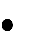    Membina model lapisan struktur bumi.KoperatifTMKKreativiti InovasiPatriotismeMINGGU 10KUMPULAN A4 Jun – 8 Jun 2023KUMPULAN B5 Jun – 9 Jun 2023MINGGU 11KUMPULAN A11 Jun – 15 Jun 2023KUMPULAN B12 Jun – 16 Jun 20232.1 BumiSistem fizikal bumi, struktur bumi, benua, lautan, laut utama, selat dan kesan pergerakan kerak bumi.Murid boleh:Menjelaskan  empat sistem fizikal bumi.Menjelaskan struktur bumi.Mengenal pasti  benua, lautan, laut utama dan selat.Membincangkan kesan pergerakan kerak bumi.2Menjelaskan sistem fizikal dan struktur bumi.Cadangan Aktiviti   Mencari maklumat tentang  empat sistem fizikal bumi, struktur bumi, pergerakan bumi yang berlaku dengan menggunakan TMK.   Membina model lapisan struktur bumi.KoperatifTMKKreativiti InovasiPatriotismeMINGGU 10KUMPULAN A4 Jun – 8 Jun 2023KUMPULAN B5 Jun – 9 Jun 2023MINGGU 11KUMPULAN A11 Jun – 15 Jun 2023KUMPULAN B12 Jun – 16 Jun 20232.1 BumiSistem fizikal bumi, struktur bumi, benua, lautan, laut utama, selat dan kesan pergerakan kerak bumi.Murid boleh:Menjelaskan  empat sistem fizikal bumi.Menjelaskan struktur bumi.Mengenal pasti  benua, lautan, laut utama dan selat.Membincangkan kesan pergerakan kerak bumi.3Menerangkan stuktur bumi dan sistem fizikal bumi dengan memberi contoh tiga benua, tiga lautan, satu laut utama dan satu selat.Cadangan Aktiviti   Mencari maklumat tentang  empat sistem fizikal bumi, struktur bumi, pergerakan bumi yang berlaku dengan menggunakan TMK.   Membina model lapisan struktur bumi.KoperatifTMKKreativiti InovasiPatriotismeMINGGU 10KUMPULAN A4 Jun – 8 Jun 2023KUMPULAN B5 Jun – 9 Jun 2023MINGGU 11KUMPULAN A11 Jun – 15 Jun 2023KUMPULAN B12 Jun – 16 Jun 20232.1 BumiSistem fizikal bumi, struktur bumi, benua, lautan, laut utama, selat dan kesan pergerakan kerak bumi.Murid boleh:Menjelaskan  empat sistem fizikal bumi.Menjelaskan struktur bumi.Mengenal pasti  benua, lautan, laut utama dan selat.Membincangkan kesan pergerakan kerak bumi.4Menerangkan kejadian kesan pergerakan kerak bumi di benua dan lautan.Cadangan Aktiviti   Mencari maklumat tentang  empat sistem fizikal bumi, struktur bumi, pergerakan bumi yang berlaku dengan menggunakan TMK.   Membina model lapisan struktur bumi.KoperatifTMKKreativiti InovasiPatriotismeMINGGU 10KUMPULAN A4 Jun – 8 Jun 2023KUMPULAN B5 Jun – 9 Jun 2023MINGGU 11KUMPULAN A11 Jun – 15 Jun 2023KUMPULAN B12 Jun – 16 Jun 20232.1 BumiSistem fizikal bumi, struktur bumi, benua, lautan, laut utama, selat dan kesan pergerakan kerak bumi.Murid boleh:Menjelaskan  empat sistem fizikal bumi.Menjelaskan struktur bumi.Mengenal pasti  benua, lautan, laut utama dan selat.Membincangkan kesan pergerakan kerak bumi.5Membincangkan kesan pergerakan kerak bumi di sesuatu kawasan.Cadangan Aktiviti   Mencari maklumat tentang  empat sistem fizikal bumi, struktur bumi, pergerakan bumi yang berlaku dengan menggunakan TMK.   Membina model lapisan struktur bumi.KoperatifTMKKreativiti InovasiPatriotismeMINGGU 10KUMPULAN A4 Jun – 8 Jun 2023KUMPULAN B5 Jun – 9 Jun 2023MINGGU 11KUMPULAN A11 Jun – 15 Jun 2023KUMPULAN B12 Jun – 16 Jun 20232.1 BumiSistem fizikal bumi, struktur bumi, benua, lautan, laut utama, selat dan kesan pergerakan kerak bumi.Murid boleh:Menjelaskan  empat sistem fizikal bumi.Menjelaskan struktur bumi.Mengenal pasti  benua, lautan, laut utama dan selat.Membincangkan kesan pergerakan kerak bumi.6Menghasilkan karya kreatif dan menunjukkan keaslian dengan menggunakan pelbagai media berkaitan tajuk bumi.Cadangan Aktiviti   Mencari maklumat tentang  empat sistem fizikal bumi, struktur bumi, pergerakan bumi yang berlaku dengan menggunakan TMK.   Membina model lapisan struktur bumi.KoperatifTMKKreativiti InovasiPatriotismeMINGGU /TARIKHSTANDARD KANDUNGANSTANDARD PEMBELAJARANSTANDARD PRESTASISTANDARD PRESTASICADANGAN AKTIVITISTRATEGIPdPMINGGU /TARIKHSTANDARD KANDUNGANSTANDARD PEMBELAJARANTAHAPPENGUASAANTAFSIRANCADANGAN AKTIVITISTRATEGIPdPMINGGU 12KUMPULAN A18  – 22 Jun 2023KUMPULAN B19  – 23 Jun 2023MINGGU 13KUMPULAN A25 Jun – 29 Jun 2023KUMPULAN B26 Jun – 30 Jun 20232.2 Bentuk Muka Bumi di MalaysiaKepelbagaian, lokasi dan kepentingan bentuk muka bumi di MalaysiaMurid boleh:Membincangkan pelbagai bentuk muka bumi di Malaysia.Menentukan lokasi pelbagai bentuk muka bumi di Malaysia.Membandingkan kepentingan pelbagai bentuk muka bumi di Malaysia.1Menyatakan empat  bentuk muka bumi di Malaysia.Cadangan Aktiviti :Mengumpul maklumat untuk menghasilkan buku skrap tentang kepentingan bentuk muka bumi Malaysia. Membuat persembahan multi media tentang bentuk muka bumi setempat dan kepentingannya. i-THINKPeta BuihKBATTMKSains dan TeknologiKBKKMINGGU 12KUMPULAN A18  – 22 Jun 2023KUMPULAN B19  – 23 Jun 2023MINGGU 13KUMPULAN A25 Jun – 29 Jun 2023KUMPULAN B26 Jun – 30 Jun 20232.2 Bentuk Muka Bumi di MalaysiaKepelbagaian, lokasi dan kepentingan bentuk muka bumi di MalaysiaMurid boleh:Membincangkan pelbagai bentuk muka bumi di Malaysia.Menentukan lokasi pelbagai bentuk muka bumi di Malaysia.Membandingkan kepentingan pelbagai bentuk muka bumi di Malaysia.2Memberi contoh pelbagai bentuk muka bumi berdasarkan peta Malaysia.Cadangan Aktiviti :Mengumpul maklumat untuk menghasilkan buku skrap tentang kepentingan bentuk muka bumi Malaysia. Membuat persembahan multi media tentang bentuk muka bumi setempat dan kepentingannya. i-THINKPeta BuihKBATTMKSains dan TeknologiKBKKMINGGU 12KUMPULAN A18  – 22 Jun 2023KUMPULAN B19  – 23 Jun 2023MINGGU 13KUMPULAN A25 Jun – 29 Jun 2023KUMPULAN B26 Jun – 30 Jun 20232.2 Bentuk Muka Bumi di MalaysiaKepelbagaian, lokasi dan kepentingan bentuk muka bumi di MalaysiaMurid boleh:Membincangkan pelbagai bentuk muka bumi di Malaysia.Menentukan lokasi pelbagai bentuk muka bumi di Malaysia.Membandingkan kepentingan pelbagai bentuk muka bumi di Malaysia.3Mengenal pasti kepentingan pelbagai bentuk muka bumi di Malaysia.Cadangan Aktiviti :Mengumpul maklumat untuk menghasilkan buku skrap tentang kepentingan bentuk muka bumi Malaysia. Membuat persembahan multi media tentang bentuk muka bumi setempat dan kepentingannya. i-THINKPeta BuihKBATTMKSains dan TeknologiKBKKMINGGU 12KUMPULAN A18  – 22 Jun 2023KUMPULAN B19  – 23 Jun 2023MINGGU 13KUMPULAN A25 Jun – 29 Jun 2023KUMPULAN B26 Jun – 30 Jun 20232.2 Bentuk Muka Bumi di MalaysiaKepelbagaian, lokasi dan kepentingan bentuk muka bumi di MalaysiaMurid boleh:Membincangkan pelbagai bentuk muka bumi di Malaysia.Menentukan lokasi pelbagai bentuk muka bumi di Malaysia.Membandingkan kepentingan pelbagai bentuk muka bumi di Malaysia.4Menghuraikan dengan contoh kepentingan pelbagai bentuk muka bumi di Malaysia.Cadangan Aktiviti :Mengumpul maklumat untuk menghasilkan buku skrap tentang kepentingan bentuk muka bumi Malaysia. Membuat persembahan multi media tentang bentuk muka bumi setempat dan kepentingannya. i-THINKPeta BuihKBATTMKSains dan TeknologiKBKKMINGGU 12KUMPULAN A18  – 22 Jun 2023KUMPULAN B19  – 23 Jun 2023MINGGU 13KUMPULAN A25 Jun – 29 Jun 2023KUMPULAN B26 Jun – 30 Jun 20232.2 Bentuk Muka Bumi di MalaysiaKepelbagaian, lokasi dan kepentingan bentuk muka bumi di MalaysiaMurid boleh:Membincangkan pelbagai bentuk muka bumi di Malaysia.Menentukan lokasi pelbagai bentuk muka bumi di Malaysia.Membandingkan kepentingan pelbagai bentuk muka bumi di Malaysia.5Membandingkan kepentingan antara pelbagai bentuk muka bumi di Malaysia.Cadangan Aktiviti :Mengumpul maklumat untuk menghasilkan buku skrap tentang kepentingan bentuk muka bumi Malaysia. Membuat persembahan multi media tentang bentuk muka bumi setempat dan kepentingannya. i-THINKPeta BuihKBATTMKSains dan TeknologiKBKKMINGGU 12KUMPULAN A18  – 22 Jun 2023KUMPULAN B19  – 23 Jun 2023MINGGU 13KUMPULAN A25 Jun – 29 Jun 2023KUMPULAN B26 Jun – 30 Jun 20232.2 Bentuk Muka Bumi di MalaysiaKepelbagaian, lokasi dan kepentingan bentuk muka bumi di MalaysiaMurid boleh:Membincangkan pelbagai bentuk muka bumi di Malaysia.Menentukan lokasi pelbagai bentuk muka bumi di Malaysia.Membandingkan kepentingan pelbagai bentuk muka bumi di Malaysia.6Menjana idea tentang potensi pelbagai bentuk muka bumi di persekitaran atau mana-mana kawasan di Malaysia dengan menggunakan pelbagai media.Cadangan Aktiviti :Mengumpul maklumat untuk menghasilkan buku skrap tentang kepentingan bentuk muka bumi Malaysia. Membuat persembahan multi media tentang bentuk muka bumi setempat dan kepentingannya. i-THINKPeta BuihKBATTMKSains dan TeknologiKBKKMINGGU /TARIKHSTANDARD KANDUNGANSTANDARD PEMBELAJARANSTANDARD PRESTASISTANDARD PRESTASICADANGAN AKTIVITISTRATEGIPdPMINGGU /TARIKHSTANDARD KANDUNGANSTANDARD PEMBELAJARANTAHAPPENGUASAANTAFSIRANCADANGAN AKTIVITISTRATEGIPdPMINGGU 14KUMPULAN A2 Julai – 6 Julai 2023KUMPULAN B3 Julai – 7 Julai 2023MINGGU 15KUMPULAN A9 Julai – 13 Julai 2023KUMPULAN B10 Julai – 14 Julai 20232.3     Saliran DI Malaysia Lokasi, pandang darat fizikal dan kepentingan saliran di MalaysiaMurid boleh:Membincangkan pandangan darat fizikal setiap peringkat aliran sungaiMengenalpasti nama sungai dan tasik utama peta MalaysiaMembandingkan kepentingan sungai dan tasik utama di Malaysia1Menyenaraikan pandang darat fizikal di setiap peringkat aliran sungai. Cadangan Aktiviti :Membina model pandang darat fizikal sungai. Mengadakan pidato berkaitan dengan tajuk sungai di Malaysia i-THINKPeta Pelbagai AlirPembelajaran KoperatifKreativiti InovasiEMKNilai MurniMINGGU 14KUMPULAN A2 Julai – 6 Julai 2023KUMPULAN B3 Julai – 7 Julai 2023MINGGU 15KUMPULAN A9 Julai – 13 Julai 2023KUMPULAN B10 Julai – 14 Julai 20232.3     Saliran DI Malaysia Lokasi, pandang darat fizikal dan kepentingan saliran di MalaysiaMurid boleh:Membincangkan pandangan darat fizikal setiap peringkat aliran sungaiMengenalpasti nama sungai dan tasik utama peta MalaysiaMembandingkan kepentingan sungai dan tasik utama di Malaysia2Mengenal pasti nama dan lokasi sungai dan tasik utama berdasarkan peta Malaysia.Cadangan Aktiviti :Membina model pandang darat fizikal sungai. Mengadakan pidato berkaitan dengan tajuk sungai di Malaysia i-THINKPeta Pelbagai AlirPembelajaran KoperatifKreativiti InovasiEMKNilai MurniMINGGU 14KUMPULAN A2 Julai – 6 Julai 2023KUMPULAN B3 Julai – 7 Julai 2023MINGGU 15KUMPULAN A9 Julai – 13 Julai 2023KUMPULAN B10 Julai – 14 Julai 20232.3     Saliran DI Malaysia Lokasi, pandang darat fizikal dan kepentingan saliran di MalaysiaMurid boleh:Membincangkan pandangan darat fizikal setiap peringkat aliran sungaiMengenalpasti nama sungai dan tasik utama peta MalaysiaMembandingkan kepentingan sungai dan tasik utama di Malaysia3Menjelaskan kepentingan sungai atau tasik utama di Malaysia.Cadangan Aktiviti :Membina model pandang darat fizikal sungai. Mengadakan pidato berkaitan dengan tajuk sungai di Malaysia i-THINKPeta Pelbagai AlirPembelajaran KoperatifKreativiti InovasiEMKNilai MurniMINGGU 14KUMPULAN A2 Julai – 6 Julai 2023KUMPULAN B3 Julai – 7 Julai 2023MINGGU 15KUMPULAN A9 Julai – 13 Julai 2023KUMPULAN B10 Julai – 14 Julai 20232.3     Saliran DI Malaysia Lokasi, pandang darat fizikal dan kepentingan saliran di MalaysiaMurid boleh:Membincangkan pandangan darat fizikal setiap peringkat aliran sungaiMengenalpasti nama sungai dan tasik utama peta MalaysiaMembandingkan kepentingan sungai dan tasik utama di Malaysia4Membandingkan kepentingan sungai dan tasik utama di Malaysia.Cadangan Aktiviti :Membina model pandang darat fizikal sungai. Mengadakan pidato berkaitan dengan tajuk sungai di Malaysia i-THINKPeta Pelbagai AlirPembelajaran KoperatifKreativiti InovasiEMKNilai MurniMINGGU 14KUMPULAN A2 Julai – 6 Julai 2023KUMPULAN B3 Julai – 7 Julai 2023MINGGU 15KUMPULAN A9 Julai – 13 Julai 2023KUMPULAN B10 Julai – 14 Julai 20232.3     Saliran DI Malaysia Lokasi, pandang darat fizikal dan kepentingan saliran di MalaysiaMurid boleh:Membincangkan pandangan darat fizikal setiap peringkat aliran sungaiMengenalpasti nama sungai dan tasik utama peta MalaysiaMembandingkan kepentingan sungai dan tasik utama di Malaysia5Membandingkan kepentingan sungai dan tasik utama di Malaysia.Cadangan Aktiviti :Membina model pandang darat fizikal sungai. Mengadakan pidato berkaitan dengan tajuk sungai di Malaysia i-THINKPeta Pelbagai AlirPembelajaran KoperatifKreativiti InovasiEMKNilai MurniMINGGU 14KUMPULAN A2 Julai – 6 Julai 2023KUMPULAN B3 Julai – 7 Julai 2023MINGGU 15KUMPULAN A9 Julai – 13 Julai 2023KUMPULAN B10 Julai – 14 Julai 20232.3     Saliran DI Malaysia Lokasi, pandang darat fizikal dan kepentingan saliran di MalaysiaMurid boleh:Membincangkan pandangan darat fizikal setiap peringkat aliran sungaiMengenalpasti nama sungai dan tasik utama peta MalaysiaMembandingkan kepentingan sungai dan tasik utama di Malaysia6Mempersembahkan idea  tentang potensi sungai atau atau tasik di persekitaran atau mana-mana kawasan di Malaysia dengan menggunakan pelbagai media.Cadangan Aktiviti :Membina model pandang darat fizikal sungai. Mengadakan pidato berkaitan dengan tajuk sungai di Malaysia i-THINKPeta Pelbagai AlirPembelajaran KoperatifKreativiti InovasiEMKNilai MurniMINGGU /TARIKHSTANDARD KANDUNGANSTANDARD PEMBELAJARANSTANDARD PRESTASISTANDARD PRESTASICADANGAN AKTIVITISTRATEGIPdPMINGGU /TARIKHSTANDARD KANDUNGANSTANDARD PEMBELAJARANTAHAPPENGUASAANTAFSIRANCADANGAN AKTIVITISTRATEGIPdPMINGGU 14KUMPULAN A2 Julai – 6 Julai 2023KUMPULAN B3 Julai – 7 Julai 2023MINGGU 15KUMPULAN A9 Julai – 13 Julai 2023KUMPULAN B10 Julai – 14 Julai 20233.1  Penduduk di MalaysiaTaburan penduduk dan  faktor yang mempengaruhinya di Malaysia.Murid boleh:Menjelaskan dengan  contoh taburan penduduk di Malaysia.Membincangkan faktor-faktor yang   mempengaruhi  taburan penduduk  di Malaysia.1Menyatakan taburan penduduk di Malaysia.Cadangan Aktiviti   Membina peta pemikiran atau peta minda untuk menerangkan faktor- faktor yang mempengaruhi taburan penduduk  di Malaysia.Mengadakan forum untuk membincangkan tajuk taburan pendudukMencintainegaraMalaysia dan berbanggakeranakeamanannegaraMalaysia.AtlasBuku teksInternetPower pointFrog VLENota AkhbarMajalahPeta duniaPeta MalaysiaLembaran kerjaKBAT-Menilai-Menilai-mencipta-analisisi-THINKPatriotismeMINGGU 14KUMPULAN A2 Julai – 6 Julai 2023KUMPULAN B3 Julai – 7 Julai 2023MINGGU 15KUMPULAN A9 Julai – 13 Julai 2023KUMPULAN B10 Julai – 14 Julai 20233.1  Penduduk di MalaysiaTaburan penduduk dan  faktor yang mempengaruhinya di Malaysia.Murid boleh:Menjelaskan dengan  contoh taburan penduduk di Malaysia.Membincangkan faktor-faktor yang   mempengaruhi  taburan penduduk  di Malaysia.2Melabel taburan penduduk pada peta Malaysia.Cadangan Aktiviti   Membina peta pemikiran atau peta minda untuk menerangkan faktor- faktor yang mempengaruhi taburan penduduk  di Malaysia.Mengadakan forum untuk membincangkan tajuk taburan pendudukMencintainegaraMalaysia dan berbanggakeranakeamanannegaraMalaysia.AtlasBuku teksInternetPower pointFrog VLENota AkhbarMajalahPeta duniaPeta MalaysiaLembaran kerjaKBAT-Menilai-Menilai-mencipta-analisisi-THINKPatriotismeMINGGU 14KUMPULAN A2 Julai – 6 Julai 2023KUMPULAN B3 Julai – 7 Julai 2023MINGGU 15KUMPULAN A9 Julai – 13 Julai 2023KUMPULAN B10 Julai – 14 Julai 20233.1  Penduduk di MalaysiaTaburan penduduk dan  faktor yang mempengaruhinya di Malaysia.Murid boleh:Menjelaskan dengan  contoh taburan penduduk di Malaysia.Membincangkan faktor-faktor yang   mempengaruhi  taburan penduduk  di Malaysia.3Menjelaskan faktor yang mempengaruhi taburan penduduk di Malaysia.Cadangan Aktiviti   Membina peta pemikiran atau peta minda untuk menerangkan faktor- faktor yang mempengaruhi taburan penduduk  di Malaysia.Mengadakan forum untuk membincangkan tajuk taburan pendudukMencintainegaraMalaysia dan berbanggakeranakeamanannegaraMalaysia.AtlasBuku teksInternetPower pointFrog VLENota AkhbarMajalahPeta duniaPeta MalaysiaLembaran kerjaKBAT-Menilai-Menilai-mencipta-analisisi-THINKPatriotismeMINGGU 14KUMPULAN A2 Julai – 6 Julai 2023KUMPULAN B3 Julai – 7 Julai 2023MINGGU 15KUMPULAN A9 Julai – 13 Julai 2023KUMPULAN B10 Julai – 14 Julai 20233.1  Penduduk di MalaysiaTaburan penduduk dan  faktor yang mempengaruhinya di Malaysia.Murid boleh:Menjelaskan dengan  contoh taburan penduduk di Malaysia.Membincangkan faktor-faktor yang   mempengaruhi  taburan penduduk  di Malaysia.4Menerangkan dengan contoh faktor yang mempengaruhi taburan penduduk di Malaysia.Cadangan Aktiviti   Membina peta pemikiran atau peta minda untuk menerangkan faktor- faktor yang mempengaruhi taburan penduduk  di Malaysia.Mengadakan forum untuk membincangkan tajuk taburan pendudukMencintainegaraMalaysia dan berbanggakeranakeamanannegaraMalaysia.AtlasBuku teksInternetPower pointFrog VLENota AkhbarMajalahPeta duniaPeta MalaysiaLembaran kerjaKBAT-Menilai-Menilai-mencipta-analisisi-THINKPatriotismeMINGGU 14KUMPULAN A2 Julai – 6 Julai 2023KUMPULAN B3 Julai – 7 Julai 2023MINGGU 15KUMPULAN A9 Julai – 13 Julai 2023KUMPULAN B10 Julai – 14 Julai 20233.1  Penduduk di MalaysiaTaburan penduduk dan  faktor yang mempengaruhinya di Malaysia.Murid boleh:Menjelaskan dengan  contoh taburan penduduk di Malaysia.Membincangkan faktor-faktor yang   mempengaruhi  taburan penduduk  di Malaysia.5Membandingkan faktor penduduk padat dan penduduk jarang di Malaysia.Cadangan Aktiviti   Membina peta pemikiran atau peta minda untuk menerangkan faktor- faktor yang mempengaruhi taburan penduduk  di Malaysia.Mengadakan forum untuk membincangkan tajuk taburan pendudukMencintainegaraMalaysia dan berbanggakeranakeamanannegaraMalaysia.AtlasBuku teksInternetPower pointFrog VLENota AkhbarMajalahPeta duniaPeta MalaysiaLembaran kerjaKBAT-Menilai-Menilai-mencipta-analisisi-THINKPatriotismeMINGGU 14KUMPULAN A2 Julai – 6 Julai 2023KUMPULAN B3 Julai – 7 Julai 2023MINGGU 15KUMPULAN A9 Julai – 13 Julai 2023KUMPULAN B10 Julai – 14 Julai 20233.1  Penduduk di MalaysiaTaburan penduduk dan  faktor yang mempengaruhinya di Malaysia.Murid boleh:Menjelaskan dengan  contoh taburan penduduk di Malaysia.Membincangkan faktor-faktor yang   mempengaruhi  taburan penduduk  di Malaysia.6Mencadangkan langkah-langkah mengurangkan kesan negatif taburan penduduk di kawasan setempat atau mana-mana kawasan di Malaysia.Cadangan Aktiviti   Membina peta pemikiran atau peta minda untuk menerangkan faktor- faktor yang mempengaruhi taburan penduduk  di Malaysia.Mengadakan forum untuk membincangkan tajuk taburan pendudukMencintainegaraMalaysia dan berbanggakeranakeamanannegaraMalaysia.AtlasBuku teksInternetPower pointFrog VLENota AkhbarMajalahPeta duniaPeta MalaysiaLembaran kerjaKBAT-Menilai-Menilai-mencipta-analisisi-THINKPatriotismeMINGGU /TARIKHSTANDARD KANDUNGANSTANDARD PEMBELAJARANSTANDARD PRESTASISTANDARD PRESTASICADANGAN AKTIVITISTRATEGIPdPMINGGU /TARIKHSTANDARD KANDUNGANSTANDARD PEMBELAJARANTAHAPPENGUASAANTAFSIRANCADANGAN AKTIVITISTRATEGIPdPKUMPULAN A16 Julai – 20 Julai 2023KUMPULAN B17 Julai – 21 Julai 2023MINGGU 17KUMPULAN A23 Julai – 27 Julai 2023KUMPULAN B24 Julai – 28 Julai 20233.2  Petempatan di MalaysiaJenis, pola, dan fungsi petempatan di MalaysiaMurid boleh:Membincangkanjenis petempatan yang terdapat di Malaysia.Menjelaskandengan contoh empat pola petempatan di Malaysia.Membezakan fungsi petempatan bandar dan luar bandar di Malaysia1Menyatakan jenis petempatan dan pola petempatan di Malaysia.Cadangan Aktiviti   Membincangkan idea untuk mewujudkan petempatan masa depan.Membahaskan tajuk petempatan bandar lebih baik daripada luar bandarBerusaha  membangunkan negaraMalaysia.menghargai usaha-usaha kerajaan untuk membangun dan mempengaruhi petempatan negara MalaysiaAtlasBuku teksInternetPower pointFrog VLEAkhbarMajalahPeta duniaPeta MalaysiaLembaran kerjaKBATi-THINKKeselamatan Jalan RayaKUMPULAN A16 Julai – 20 Julai 2023KUMPULAN B17 Julai – 21 Julai 2023MINGGU 17KUMPULAN A23 Julai – 27 Julai 2023KUMPULAN B24 Julai – 28 Julai 20233.2  Petempatan di MalaysiaJenis, pola, dan fungsi petempatan di MalaysiaMurid boleh:Membincangkanjenis petempatan yang terdapat di Malaysia.Menjelaskandengan contoh empat pola petempatan di Malaysia.Membezakan fungsi petempatan bandar dan luar bandar di Malaysia2Memberi contoh jenis petempatan di Malaysia.Cadangan Aktiviti   Membincangkan idea untuk mewujudkan petempatan masa depan.Membahaskan tajuk petempatan bandar lebih baik daripada luar bandarBerusaha  membangunkan negaraMalaysia.menghargai usaha-usaha kerajaan untuk membangun dan mempengaruhi petempatan negara MalaysiaAtlasBuku teksInternetPower pointFrog VLEAkhbarMajalahPeta duniaPeta MalaysiaLembaran kerjaKBATi-THINKKeselamatan Jalan RayaKUMPULAN A16 Julai – 20 Julai 2023KUMPULAN B17 Julai – 21 Julai 2023MINGGU 17KUMPULAN A23 Julai – 27 Julai 2023KUMPULAN B24 Julai – 28 Julai 20233.2  Petempatan di MalaysiaJenis, pola, dan fungsi petempatan di MalaysiaMurid boleh:Membincangkanjenis petempatan yang terdapat di Malaysia.Menjelaskandengan contoh empat pola petempatan di Malaysia.Membezakan fungsi petempatan bandar dan luar bandar di Malaysia3Menjelaskan dengan contoh jenis dan pola petempatan di Malaysia.Cadangan Aktiviti   Membincangkan idea untuk mewujudkan petempatan masa depan.Membahaskan tajuk petempatan bandar lebih baik daripada luar bandarBerusaha  membangunkan negaraMalaysia.menghargai usaha-usaha kerajaan untuk membangun dan mempengaruhi petempatan negara MalaysiaAtlasBuku teksInternetPower pointFrog VLEAkhbarMajalahPeta duniaPeta MalaysiaLembaran kerjaKBATi-THINKKeselamatan Jalan RayaKUMPULAN A16 Julai – 20 Julai 2023KUMPULAN B17 Julai – 21 Julai 2023MINGGU 17KUMPULAN A23 Julai – 27 Julai 2023KUMPULAN B24 Julai – 28 Julai 20233.2  Petempatan di MalaysiaJenis, pola, dan fungsi petempatan di MalaysiaMurid boleh:Membincangkanjenis petempatan yang terdapat di Malaysia.Menjelaskandengan contoh empat pola petempatan di Malaysia.Membezakan fungsi petempatan bandar dan luar bandar di Malaysia4Menerangkan jenis dan pola petempatan serta membezakan fungsi petempatan bandar dan luar bandar di Malaysia.Cadangan Aktiviti   Membincangkan idea untuk mewujudkan petempatan masa depan.Membahaskan tajuk petempatan bandar lebih baik daripada luar bandarBerusaha  membangunkan negaraMalaysia.menghargai usaha-usaha kerajaan untuk membangun dan mempengaruhi petempatan negara MalaysiaAtlasBuku teksInternetPower pointFrog VLEAkhbarMajalahPeta duniaPeta MalaysiaLembaran kerjaKBATi-THINKKeselamatan Jalan RayaKUMPULAN A16 Julai – 20 Julai 2023KUMPULAN B17 Julai – 21 Julai 2023MINGGU 17KUMPULAN A23 Julai – 27 Julai 2023KUMPULAN B24 Julai – 28 Julai 20233.2  Petempatan di MalaysiaJenis, pola, dan fungsi petempatan di MalaysiaMurid boleh:Membincangkanjenis petempatan yang terdapat di Malaysia.Menjelaskandengan contoh empat pola petempatan di Malaysia.Membezakan fungsi petempatan bandar dan luar bandar di Malaysia5Menjelaskan jenis, pola dan fungsi petempatan kawasan persekitaran masing-masing.Cadangan Aktiviti   Membincangkan idea untuk mewujudkan petempatan masa depan.Membahaskan tajuk petempatan bandar lebih baik daripada luar bandarBerusaha  membangunkan negaraMalaysia.menghargai usaha-usaha kerajaan untuk membangun dan mempengaruhi petempatan negara MalaysiaAtlasBuku teksInternetPower pointFrog VLEAkhbarMajalahPeta duniaPeta MalaysiaLembaran kerjaKBATi-THINKKeselamatan Jalan RayaKUMPULAN A16 Julai – 20 Julai 2023KUMPULAN B17 Julai – 21 Julai 2023MINGGU 17KUMPULAN A23 Julai – 27 Julai 2023KUMPULAN B24 Julai – 28 Julai 20233.2  Petempatan di MalaysiaJenis, pola, dan fungsi petempatan di MalaysiaMurid boleh:Membincangkanjenis petempatan yang terdapat di Malaysia.Menjelaskandengan contoh empat pola petempatan di Malaysia.Membezakan fungsi petempatan bandar dan luar bandar di Malaysia6Mencadangkan idea  petempatan lestari di kawasan persekitaran masing-masing pada masa hadapan.Cadangan Aktiviti   Membincangkan idea untuk mewujudkan petempatan masa depan.Membahaskan tajuk petempatan bandar lebih baik daripada luar bandarBerusaha  membangunkan negaraMalaysia.menghargai usaha-usaha kerajaan untuk membangun dan mempengaruhi petempatan negara MalaysiaAtlasBuku teksInternetPower pointFrog VLEAkhbarMajalahPeta duniaPeta MalaysiaLembaran kerjaKBATi-THINKKeselamatan Jalan RayaMINGGU /TARIKHSTANDARD KANDUNGANSTANDARD PEMBELAJARANSTANDARD PRESTASISTANDARD PRESTASICADANGAN AKTIVITISTRATEGIPdPMINGGU /TARIKHSTANDARD KANDUNGANSTANDARD PEMBELAJARANTAHAPPENGUASAANTAFSIRANCADANGAN AKTIVITISTRATEGIPdPMINGGU 18KUMPULAN A30 Julai – 3 Ogos 2023KUMPULAN B31 Julai – 4 Ogos 2023MINGGU 19KUMPULAN A6 Ogos – 10 Ogos 2023KUMPULAN B7 Ogos – 11 Ogos 20234.1 Asia TenggaraNama negara, bentuk muka bumi dan saliran di Asia Tenggara.Murid boleh:Melengkapkan peta Asia Tenggara dengan nama negara.Menjelaskandengan contoh bentuk muka bumi1Menyatakan nama negara-negara di Asia Tenggara.Cadangan Aktiviti   Membuat persembahan multi media  tentang bentuk muka bumi dan saliran di mana-mana negara di Asia Tenggara yang dipilih.   Mengadakan aktiviti kuiz tentang bentuk muka bumi dan saliran di Asia Tenggara.Kelestarian GlobalTMKKreativiti InovasiPendekatan Bersepadu* 23 Jun Hari Raya AidilfitriMINGGU 18KUMPULAN A30 Julai – 3 Ogos 2023KUMPULAN B31 Julai – 4 Ogos 2023MINGGU 19KUMPULAN A6 Ogos – 10 Ogos 2023KUMPULAN B7 Ogos – 11 Ogos 20234.1 Asia TenggaraNama negara, bentuk muka bumi dan saliran di Asia Tenggara.Murid boleh:Melengkapkan peta Asia Tenggara dengan nama negara.Menjelaskandengan contoh bentuk muka bumi2Melabel nama negara-negara di Asia Tenggara di atas peta.Cadangan Aktiviti   Membuat persembahan multi media  tentang bentuk muka bumi dan saliran di mana-mana negara di Asia Tenggara yang dipilih.   Mengadakan aktiviti kuiz tentang bentuk muka bumi dan saliran di Asia Tenggara.Kelestarian GlobalTMKKreativiti InovasiPendekatan Bersepadu* 23 Jun Hari Raya AidilfitriMINGGU 18KUMPULAN A30 Julai – 3 Ogos 2023KUMPULAN B31 Julai – 4 Ogos 2023MINGGU 19KUMPULAN A6 Ogos – 10 Ogos 2023KUMPULAN B7 Ogos – 11 Ogos 20234.1 Asia TenggaraNama negara, bentuk muka bumi dan saliran di Asia Tenggara.Murid boleh:Melengkapkan peta Asia Tenggara dengan nama negara.Menjelaskandengan contoh bentuk muka bumi3Menjelaskan bentuk muka bumi, sungai dan tasik di Asia Tenggara.Cadangan Aktiviti   Membuat persembahan multi media  tentang bentuk muka bumi dan saliran di mana-mana negara di Asia Tenggara yang dipilih.   Mengadakan aktiviti kuiz tentang bentuk muka bumi dan saliran di Asia Tenggara.Kelestarian GlobalTMKKreativiti InovasiPendekatan Bersepadu* 23 Jun Hari Raya AidilfitriMINGGU 18KUMPULAN A30 Julai – 3 Ogos 2023KUMPULAN B31 Julai – 4 Ogos 2023MINGGU 19KUMPULAN A6 Ogos – 10 Ogos 2023KUMPULAN B7 Ogos – 11 Ogos 20234.1 Asia TenggaraNama negara, bentuk muka bumi dan saliran di Asia Tenggara.Murid boleh:Melengkapkan peta Asia Tenggara dengan nama negara.Menjelaskandengan contoh bentuk muka bumi4Menjelaskan melalui contoh bentuk muka bumi, sungai dan tasik di Asia Tenggara.Cadangan Aktiviti   Membuat persembahan multi media  tentang bentuk muka bumi dan saliran di mana-mana negara di Asia Tenggara yang dipilih.   Mengadakan aktiviti kuiz tentang bentuk muka bumi dan saliran di Asia Tenggara.Kelestarian GlobalTMKKreativiti InovasiPendekatan Bersepadu* 23 Jun Hari Raya AidilfitriMINGGU 18KUMPULAN A30 Julai – 3 Ogos 2023KUMPULAN B31 Julai – 4 Ogos 2023MINGGU 19KUMPULAN A6 Ogos – 10 Ogos 2023KUMPULAN B7 Ogos – 11 Ogos 20234.1 Asia TenggaraNama negara, bentuk muka bumi dan saliran di Asia Tenggara.Murid boleh:Melengkapkan peta Asia Tenggara dengan nama negara.Menjelaskandengan contoh bentuk muka bumi5Membandingkan bentuk muka bumi, sungai dan tasik antara dua buah negara di Asia Tenggara.Cadangan Aktiviti   Membuat persembahan multi media  tentang bentuk muka bumi dan saliran di mana-mana negara di Asia Tenggara yang dipilih.   Mengadakan aktiviti kuiz tentang bentuk muka bumi dan saliran di Asia Tenggara.Kelestarian GlobalTMKKreativiti InovasiPendekatan Bersepadu* 23 Jun Hari Raya AidilfitriMINGGU 18KUMPULAN A30 Julai – 3 Ogos 2023KUMPULAN B31 Julai – 4 Ogos 2023MINGGU 19KUMPULAN A6 Ogos – 10 Ogos 2023KUMPULAN B7 Ogos – 11 Ogos 20234.1 Asia TenggaraNama negara, bentuk muka bumi dan saliran di Asia Tenggara.Murid boleh:Melengkapkan peta Asia Tenggara dengan nama negara.Menjelaskandengan contoh bentuk muka bumi6Menghasilkan karya kreatif  dan menunjukkan keaslian dengan menggunakan pelbagai media berkaitan bentuk  muka bumi, sungai dan tasik di salah sebuah negara Asia Tenggara.Cadangan Aktiviti   Membuat persembahan multi media  tentang bentuk muka bumi dan saliran di mana-mana negara di Asia Tenggara yang dipilih.   Mengadakan aktiviti kuiz tentang bentuk muka bumi dan saliran di Asia Tenggara.Kelestarian GlobalTMKKreativiti InovasiPendekatan Bersepadu* 23 Jun Hari Raya AidilfitriMINGGU /TARIKHSTANDARD KANDUNGANSTANDARD PEMBELAJARANSTANDARD PRESTASISTANDARD PRESTASICADANGAN AKTIVITISTRATEGIPdPMINGGU /TARIKHSTANDARD KANDUNGANSTANDARD PEMBELAJARANTAHAPPENGUASAANTAFSIRANCADANGAN AKTIVITISTRATEGIPdPMINGGU 20KUMPULAN A13 Ogos – 17 Ogos 2023KUMPULAN B14 Ogos – 18 Ogos 2023MINGGU 21KUMPULAN A20 Ogos – 24 Ogos 2023KUMPULAN B21 Ogos – 25 Ogos 2023KUMPULAN A27 Ogos –  31 Ogos 2023KUMPULAN B28 Ogos –  1 Sept 2023Cuti Penggal 2MINGGU 22KUMPULAN A3 Sept – 7 Sept 2023KUMPULAN B4 Sept – 8 Sept 2023MINGGU 23KUMPULAN A10 Sept – 14 Sept 2023KUMPULAN B11 Sept – 15 Sept 20234.2 Asia TenggaraTaburan penduduk dan fungsi petempatan bandar utama di Asia Tenggara.Murid boleh:Membincangkan taburan penduduk di Asia Tenggara.Menilai fungsipetempatan bandar utama di Asia Tenggara.1Menyatakan taburan penduduk di Asia Tenggara.Cadangan Aktiviti   Mengadakan mini pameran tentang penduduk di Asia Tenggara.   Mengadakan aktiviti kuiz tentang penduduk dan fungsi petempatan bandar utama di Asia Tenggara.KBATKreativiti InovasiKelestarian GlobalPembelajaran KoperatifPengajaran TematikPembelajaran Berasaskan InkuiriMINGGU 22KUMPULAN A3 Sept – 7 Sept 2023KUMPULAN B4 Sept – 8 Sept 2023MINGGU 23KUMPULAN A10 Sept – 14 Sept 2023KUMPULAN B11 Sept – 15 Sept 20234.2 Asia TenggaraTaburan penduduk dan fungsi petempatan bandar utama di Asia Tenggara.Murid boleh:Membincangkan taburan penduduk di Asia Tenggara.Menilai fungsipetempatan bandar utama di Asia Tenggara.2Melabelkan taburan penduduk di Asia Tenggara.Cadangan Aktiviti   Mengadakan mini pameran tentang penduduk di Asia Tenggara.   Mengadakan aktiviti kuiz tentang penduduk dan fungsi petempatan bandar utama di Asia Tenggara.KBATKreativiti InovasiKelestarian GlobalPembelajaran KoperatifPengajaran TematikPembelajaran Berasaskan InkuiriMINGGU 22KUMPULAN A3 Sept – 7 Sept 2023KUMPULAN B4 Sept – 8 Sept 2023MINGGU 23KUMPULAN A10 Sept – 14 Sept 2023KUMPULAN B11 Sept – 15 Sept 20234.2 Asia TenggaraTaburan penduduk dan fungsi petempatan bandar utama di Asia Tenggara.Murid boleh:Membincangkan taburan penduduk di Asia Tenggara.Menilai fungsipetempatan bandar utama di Asia Tenggara.3Menjelaskan dengan contoh taburan penduduk berdasarkan fungsi petempatan bandar utama mana-mana negara di Asia Tenggara.Cadangan Aktiviti   Mengadakan mini pameran tentang penduduk di Asia Tenggara.   Mengadakan aktiviti kuiz tentang penduduk dan fungsi petempatan bandar utama di Asia Tenggara.KBATKreativiti InovasiKelestarian GlobalPembelajaran KoperatifPengajaran TematikPembelajaran Berasaskan InkuiriMINGGU 22KUMPULAN A3 Sept – 7 Sept 2023KUMPULAN B4 Sept – 8 Sept 2023MINGGU 23KUMPULAN A10 Sept – 14 Sept 2023KUMPULAN B11 Sept – 15 Sept 20234.2 Asia TenggaraTaburan penduduk dan fungsi petempatan bandar utama di Asia Tenggara.Murid boleh:Membincangkan taburan penduduk di Asia Tenggara.Menilai fungsipetempatan bandar utama di Asia Tenggara.4Menghubungkait taburan penduduk dan fungsi petempatan bandar utama mana-mana negara di Asia Tenggara.Cadangan Aktiviti   Mengadakan mini pameran tentang penduduk di Asia Tenggara.   Mengadakan aktiviti kuiz tentang penduduk dan fungsi petempatan bandar utama di Asia Tenggara.KBATKreativiti InovasiKelestarian GlobalPembelajaran KoperatifPengajaran TematikPembelajaran Berasaskan InkuiriMINGGU 22KUMPULAN A3 Sept – 7 Sept 2023KUMPULAN B4 Sept – 8 Sept 2023MINGGU 23KUMPULAN A10 Sept – 14 Sept 2023KUMPULAN B11 Sept – 15 Sept 20234.2 Asia TenggaraTaburan penduduk dan fungsi petempatan bandar utama di Asia Tenggara.Murid boleh:Membincangkan taburan penduduk di Asia Tenggara.Menilai fungsipetempatan bandar utama di Asia Tenggara.5Membandingkan taburan penduduk dan fungsi petempatan bandar utama sekurang- kurangnya antara dua buah negara di Asia Tenggara.Cadangan Aktiviti   Mengadakan mini pameran tentang penduduk di Asia Tenggara.   Mengadakan aktiviti kuiz tentang penduduk dan fungsi petempatan bandar utama di Asia Tenggara.KBATKreativiti InovasiKelestarian GlobalPembelajaran KoperatifPengajaran TematikPembelajaran Berasaskan InkuiriMINGGU 22KUMPULAN A3 Sept – 7 Sept 2023KUMPULAN B4 Sept – 8 Sept 2023MINGGU 23KUMPULAN A10 Sept – 14 Sept 2023KUMPULAN B11 Sept – 15 Sept 20234.2 Asia TenggaraTaburan penduduk dan fungsi petempatan bandar utama di Asia Tenggara.Murid boleh:Membincangkan taburan penduduk di Asia Tenggara.Menilai fungsipetempatan bandar utama di Asia Tenggara.6Menghasilkan karya kreatif dengan menggunakan pelbagai media  berkaitan taburan penduduk dan fungsi  petempatan bandar utama di salah sebuah negara Asia Tenggara.Cadangan Aktiviti   Mengadakan mini pameran tentang penduduk di Asia Tenggara.   Mengadakan aktiviti kuiz tentang penduduk dan fungsi petempatan bandar utama di Asia Tenggara.KBATKreativiti InovasiKelestarian GlobalPembelajaran KoperatifPengajaran TematikPembelajaran Berasaskan InkuiriMINGGU /TARIKHSTANDARD KANDUNGANSTANDARD PEMBELAJARANSTANDARD PRESTASISTANDARD PRESTASICADANGAN AKTIVITISTRATEGIPdPMINGGU /TARIKHSTANDARD KANDUNGANSTANDARD PEMBELAJARANTAHAPPENGUASAANTAFSIRANCADANGAN AKTIVITISTRATEGIPdPMINGGU 24KUMPULAN A17 Sept –  21 Sept 2023KUMPULAN B18 Sept –  22 Sept 2023MINGGU 25KUMPULAN A24 Sept – 28 Sept 2023KUMPULAN B25 Sept – 29 Sept 20235.1  Sumber AirJenis sumber air, punca, kesan dan langkah-langkah mengurangkan kesan krisis air di Malaysia.Murid boleh:Mengenal pastijenis sumber air.Menjelaskandengan contoh punca krisis air di Malaysia.Membincangkankesan krisis air di Malaysia.Menerangkanlangkah-langkah mengurangkan kesan krisis air.1Menyatakan jenis sumber air di Malaysia.Cadangan Aktiviti   Membuat lawatan atau tinjauan di dalam kawasan persekitaran sekolah atau di luar kawasan sekolah.   Mendokumentasikan maklumat hasil tinjauan.Buku teksInternetPower pointRajah/FotoKBATi-THINKKeusahawananPembelajaran Berasaskan Kerja ProjekPembelajaran KoperatifMINGGU 24KUMPULAN A17 Sept –  21 Sept 2023KUMPULAN B18 Sept –  22 Sept 2023MINGGU 25KUMPULAN A24 Sept – 28 Sept 2023KUMPULAN B25 Sept – 29 Sept 20235.1  Sumber AirJenis sumber air, punca, kesan dan langkah-langkah mengurangkan kesan krisis air di Malaysia.Murid boleh:Mengenal pastijenis sumber air.Menjelaskandengan contoh punca krisis air di Malaysia.Membincangkankesan krisis air di Malaysia.Menerangkanlangkah-langkah mengurangkan kesan krisis air.2Menjelaskan jenis sumber air dan punca krisis air di Malaysia.Cadangan Aktiviti   Membuat lawatan atau tinjauan di dalam kawasan persekitaran sekolah atau di luar kawasan sekolah.   Mendokumentasikan maklumat hasil tinjauan.Buku teksInternetPower pointRajah/FotoKBATi-THINKKeusahawananPembelajaran Berasaskan Kerja ProjekPembelajaran KoperatifMINGGU 24KUMPULAN A17 Sept –  21 Sept 2023KUMPULAN B18 Sept –  22 Sept 2023MINGGU 25KUMPULAN A24 Sept – 28 Sept 2023KUMPULAN B25 Sept – 29 Sept 20235.1  Sumber AirJenis sumber air, punca, kesan dan langkah-langkah mengurangkan kesan krisis air di Malaysia.Murid boleh:Mengenal pastijenis sumber air.Menjelaskandengan contoh punca krisis air di Malaysia.Membincangkankesan krisis air di Malaysia.Menerangkanlangkah-langkah mengurangkan kesan krisis air.3Menjelaskan jenis sumber air, punca dan kesan krisis air di Malaysia.Cadangan Aktiviti   Membuat lawatan atau tinjauan di dalam kawasan persekitaran sekolah atau di luar kawasan sekolah.   Mendokumentasikan maklumat hasil tinjauan.Buku teksInternetPower pointRajah/FotoKBATi-THINKKeusahawananPembelajaran Berasaskan Kerja ProjekPembelajaran KoperatifMINGGU 24KUMPULAN A17 Sept –  21 Sept 2023KUMPULAN B18 Sept –  22 Sept 2023MINGGU 25KUMPULAN A24 Sept – 28 Sept 2023KUMPULAN B25 Sept – 29 Sept 20235.1  Sumber AirJenis sumber air, punca, kesan dan langkah-langkah mengurangkan kesan krisis air di Malaysia.Murid boleh:Mengenal pastijenis sumber air.Menjelaskandengan contoh punca krisis air di Malaysia.Membincangkankesan krisis air di Malaysia.Menerangkanlangkah-langkah mengurangkan kesan krisis air.4Menghuraikan dengan contoh jenis sumber air, punca dan kesan krisis air di Malaysia.Cadangan Aktiviti   Membuat lawatan atau tinjauan di dalam kawasan persekitaran sekolah atau di luar kawasan sekolah.   Mendokumentasikan maklumat hasil tinjauan.Buku teksInternetPower pointRajah/FotoKBATi-THINKKeusahawananPembelajaran Berasaskan Kerja ProjekPembelajaran KoperatifMINGGU 24KUMPULAN A17 Sept –  21 Sept 2023KUMPULAN B18 Sept –  22 Sept 2023MINGGU 25KUMPULAN A24 Sept – 28 Sept 2023KUMPULAN B25 Sept – 29 Sept 20235.1  Sumber AirJenis sumber air, punca, kesan dan langkah-langkah mengurangkan kesan krisis air di Malaysia.Murid boleh:Mengenal pastijenis sumber air.Menjelaskandengan contoh punca krisis air di Malaysia.Membincangkankesan krisis air di Malaysia.Menerangkanlangkah-langkah mengurangkan kesan krisis air.5Menjelaskan jenis sumber air, punca dan kesan krisis air, serta mencadangkan langkah-langkah mengurangkan kesan krisis air secara bijaksana di Malaysia.Cadangan Aktiviti   Membuat lawatan atau tinjauan di dalam kawasan persekitaran sekolah atau di luar kawasan sekolah.   Mendokumentasikan maklumat hasil tinjauan.Buku teksInternetPower pointRajah/FotoKBATi-THINKKeusahawananPembelajaran Berasaskan Kerja ProjekPembelajaran KoperatifMINGGU 24KUMPULAN A17 Sept –  21 Sept 2023KUMPULAN B18 Sept –  22 Sept 2023MINGGU 25KUMPULAN A24 Sept – 28 Sept 2023KUMPULAN B25 Sept – 29 Sept 20235.1  Sumber AirJenis sumber air, punca, kesan dan langkah-langkah mengurangkan kesan krisis air di Malaysia.Murid boleh:Mengenal pastijenis sumber air.Menjelaskandengan contoh punca krisis air di Malaysia.Membincangkankesan krisis air di Malaysia.Menerangkanlangkah-langkah mengurangkan kesan krisis air.6Menghasilkan idea yang kreatif, inovatif dan boleh dicontohi sebagai amalan penggunaan air secara bijaksana.Cadangan Aktiviti   Membuat lawatan atau tinjauan di dalam kawasan persekitaran sekolah atau di luar kawasan sekolah.   Mendokumentasikan maklumat hasil tinjauan.Buku teksInternetPower pointRajah/FotoKBATi-THINKKeusahawananPembelajaran Berasaskan Kerja ProjekPembelajaran KoperatifMINGGU /TARIKHSTANDARD KANDUNGANSTANDARD PEMBELAJARANSTANDARD PRESTASISTANDARD PRESTASICADANGAN AKTIVITISTRATEGIPdPMINGGU /TARIKHSTANDARD KANDUNGANSTANDARD PEMBELAJARANTAHAPPENGUASAANTAFSIRANCADANGAN AKTIVITISTRATEGIPdPMINGGU 26KUMPULAN A1 Oktober – 5 Oktober 2023KUMPULAN B2 Oktober – 6 Oktober 2023MINGGU 27KUMPULAN A8 Oktober – 12 Oktober 2023KUMPULAN B9 Oktober – 13 Oktober 20235.2 Sisa Domestik    Jenis dan contoh sisa domestik, kesan pembuangan sisa domestik dan langkah-langkah mengurangkannya di Malaysia.   Murid boleh:  5.2.1 Mengenal pasti jenis sisa domestik.  5.2.2 Menjelaskan dengan  contoh sisa domestik di Malaysia.  5.2.3 Membincangkan kesan pembuangan sisa domestik di Malaysia.  5.2.4 Menerangkan langkah-langkah mengurangkan kesan pembuangan sisa domestik.   1Menyatakan jenis dan contoh sisa domestik di Malaysia.Cadangan Aktiviti  Mengadakan pertandingan 3R (Recycle, Reuse, Reduce) antara kelas. Menghasilkan kraf daripada bahan kitar semula.Menjalankan kajian kes tentang sisa domestik  di salah satu kawasan seperti sekolah atau kawasan tempat  tinggal  murid.Buku teksInternetPower pointRajah/FotoKBAT- Analisis-menilai-menciptai-THINK-peta buih-peta pokokMINGGU 26KUMPULAN A1 Oktober – 5 Oktober 2023KUMPULAN B2 Oktober – 6 Oktober 2023MINGGU 27KUMPULAN A8 Oktober – 12 Oktober 2023KUMPULAN B9 Oktober – 13 Oktober 20235.2 Sisa Domestik    Jenis dan contoh sisa domestik, kesan pembuangan sisa domestik dan langkah-langkah mengurangkannya di Malaysia.   Murid boleh:  5.2.1 Mengenal pasti jenis sisa domestik.  5.2.2 Menjelaskan dengan  contoh sisa domestik di Malaysia.  5.2.3 Membincangkan kesan pembuangan sisa domestik di Malaysia.  5.2.4 Menerangkan langkah-langkah mengurangkan kesan pembuangan sisa domestik.   2Menjelaskan jenis dan contoh sisa domestik, serta kesan pembuangannya di Malaysia.Cadangan Aktiviti  Mengadakan pertandingan 3R (Recycle, Reuse, Reduce) antara kelas. Menghasilkan kraf daripada bahan kitar semula.Menjalankan kajian kes tentang sisa domestik  di salah satu kawasan seperti sekolah atau kawasan tempat  tinggal  murid.Buku teksInternetPower pointRajah/FotoKBAT- Analisis-menilai-menciptai-THINK-peta buih-peta pokokMINGGU 26KUMPULAN A1 Oktober – 5 Oktober 2023KUMPULAN B2 Oktober – 6 Oktober 2023MINGGU 27KUMPULAN A8 Oktober – 12 Oktober 2023KUMPULAN B9 Oktober – 13 Oktober 20235.2 Sisa Domestik    Jenis dan contoh sisa domestik, kesan pembuangan sisa domestik dan langkah-langkah mengurangkannya di Malaysia.   Murid boleh:  5.2.1 Mengenal pasti jenis sisa domestik.  5.2.2 Menjelaskan dengan  contoh sisa domestik di Malaysia.  5.2.3 Membincangkan kesan pembuangan sisa domestik di Malaysia.  5.2.4 Menerangkan langkah-langkah mengurangkan kesan pembuangan sisa domestik.   3Menerangkan jenis, contoh sisa domestik dan kesan pembuangannya berserta contoh.Cadangan Aktiviti  Mengadakan pertandingan 3R (Recycle, Reuse, Reduce) antara kelas. Menghasilkan kraf daripada bahan kitar semula.Menjalankan kajian kes tentang sisa domestik  di salah satu kawasan seperti sekolah atau kawasan tempat  tinggal  murid.Buku teksInternetPower pointRajah/FotoKBAT- Analisis-menilai-menciptai-THINK-peta buih-peta pokokMINGGU 26KUMPULAN A1 Oktober – 5 Oktober 2023KUMPULAN B2 Oktober – 6 Oktober 2023MINGGU 27KUMPULAN A8 Oktober – 12 Oktober 2023KUMPULAN B9 Oktober – 13 Oktober 20235.2 Sisa Domestik    Jenis dan contoh sisa domestik, kesan pembuangan sisa domestik dan langkah-langkah mengurangkannya di Malaysia.   Murid boleh:  5.2.1 Mengenal pasti jenis sisa domestik.  5.2.2 Menjelaskan dengan  contoh sisa domestik di Malaysia.  5.2.3 Membincangkan kesan pembuangan sisa domestik di Malaysia.  5.2.4 Menerangkan langkah-langkah mengurangkan kesan pembuangan sisa domestik.   4Menerangkan jenis sisa domestik, kesan pembuangannya berserta contoh  dan menghuraikan langkah-langkah mengurangkan kesan pembuangan sisa domestik secara berkesan.Cadangan Aktiviti  Mengadakan pertandingan 3R (Recycle, Reuse, Reduce) antara kelas. Menghasilkan kraf daripada bahan kitar semula.Menjalankan kajian kes tentang sisa domestik  di salah satu kawasan seperti sekolah atau kawasan tempat  tinggal  murid.Buku teksInternetPower pointRajah/FotoKBAT- Analisis-menilai-menciptai-THINK-peta buih-peta pokokMINGGU 26KUMPULAN A1 Oktober – 5 Oktober 2023KUMPULAN B2 Oktober – 6 Oktober 2023MINGGU 27KUMPULAN A8 Oktober – 12 Oktober 2023KUMPULAN B9 Oktober – 13 Oktober 20235.2 Sisa Domestik    Jenis dan contoh sisa domestik, kesan pembuangan sisa domestik dan langkah-langkah mengurangkannya di Malaysia.   Murid boleh:  5.2.1 Mengenal pasti jenis sisa domestik.  5.2.2 Menjelaskan dengan  contoh sisa domestik di Malaysia.  5.2.3 Membincangkan kesan pembuangan sisa domestik di Malaysia.  5.2.4 Menerangkan langkah-langkah mengurangkan kesan pembuangan sisa domestik.   5Menerangkan jenis sisa domestik, kesan pembuangan dan langkahlangkah mengurangkan kesan pembuangan sisa domestik secara bijaksana di kawasan setempat.Cadangan Aktiviti  Mengadakan pertandingan 3R (Recycle, Reuse, Reduce) antara kelas. Menghasilkan kraf daripada bahan kitar semula.Menjalankan kajian kes tentang sisa domestik  di salah satu kawasan seperti sekolah atau kawasan tempat  tinggal  murid.Buku teksInternetPower pointRajah/FotoKBAT- Analisis-menilai-menciptai-THINK-peta buih-peta pokokMINGGU 26KUMPULAN A1 Oktober – 5 Oktober 2023KUMPULAN B2 Oktober – 6 Oktober 2023MINGGU 27KUMPULAN A8 Oktober – 12 Oktober 2023KUMPULAN B9 Oktober – 13 Oktober 20235.2 Sisa Domestik    Jenis dan contoh sisa domestik, kesan pembuangan sisa domestik dan langkah-langkah mengurangkannya di Malaysia.   Murid boleh:  5.2.1 Mengenal pasti jenis sisa domestik.  5.2.2 Menjelaskan dengan  contoh sisa domestik di Malaysia.  5.2.3 Membincangkan kesan pembuangan sisa domestik di Malaysia.  5.2.4 Menerangkan langkah-langkah mengurangkan kesan pembuangan sisa domestik.   6Menghasilkan idea yang kreatif, inovatif dan boleh dicontohi sebagai amalan pengurusan sisa domestik secara bijaksana.Cadangan Aktiviti  Mengadakan pertandingan 3R (Recycle, Reuse, Reduce) antara kelas. Menghasilkan kraf daripada bahan kitar semula.Menjalankan kajian kes tentang sisa domestik  di salah satu kawasan seperti sekolah atau kawasan tempat  tinggal  murid.Buku teksInternetPower pointRajah/FotoKBAT- Analisis-menilai-menciptai-THINK-peta buih-peta pokokMINGGU /TARIKHSTANDARD KANDUNGANSTANDARD PEMBELAJARANSTANDARD PRESTASISTANDARD PRESTASICADANGAN AKTIVITISTRATEGIPdPMINGGU /TARIKHSTANDARD KANDUNGANSTANDARD PEMBELAJARANTAHAPPENGUASAANTAFSIRANCADANGAN AKTIVITISTRATEGIPdPKUMPULAN A15 Oktober – 19 Oktober 2023KUMPULAN B16 Oktober – 20 Oktober 2023MINGGU 29KUMPULAN A22 Oktober – 26 Oktober 2023KUMPULAN B23 Oktober – 27 Oktober 2023KERJA LAPANGAN PENGENALANMENENTUKAN TAJUK KAJIANMENENTUKAN OBJEKTIF KAJIANMENENTUKAN KAEDAH KAJIANKERJA LAPANGAN PENGENALANMENENTUKAN TAJUK KAJIANMENENTUKAN OBJEKTIF KAJIANMENENTUKAN KAEDAH KAJIANKERJA LAPANGAN PENGENALANMENENTUKAN TAJUK KAJIANMENENTUKAN OBJEKTIF KAJIANMENENTUKAN KAEDAH KAJIANKERJA LAPANGAN PENGENALANMENENTUKAN TAJUK KAJIANMENENTUKAN OBJEKTIF KAJIANMENENTUKAN KAEDAH KAJIANKERJA LAPANGAN PENGENALANMENENTUKAN TAJUK KAJIANMENENTUKAN OBJEKTIF KAJIANMENENTUKAN KAEDAH KAJIANMINGGU 30KUMPULAN A29 Oktober – 2 November 2023KUMPULAN B30 Oktober – 3 November 2023MINGGU 31KUMPULAN A5 November – 9 November 2023KUMPULAN B6 November – 10 November 2023KERJA LAPANGAN JADUAL KERJAPENGAGIHAN KERJAMENYEDIAKAN BORANG SOAL SELIDIKKERJA LAPANGAN JADUAL KERJAPENGAGIHAN KERJAMENYEDIAKAN BORANG SOAL SELIDIKKERJA LAPANGAN JADUAL KERJAPENGAGIHAN KERJAMENYEDIAKAN BORANG SOAL SELIDIKKERJA LAPANGAN JADUAL KERJAPENGAGIHAN KERJAMENYEDIAKAN BORANG SOAL SELIDIKKERJA LAPANGAN JADUAL KERJAPENGAGIHAN KERJAMENYEDIAKAN BORANG SOAL SELIDIKMINGGU 32KUMPULAN A12 November –16 November 2023KUMPULAN B13 November –17 November 2023MINGGU 33KUMPULAN A19 November – 23 November 2023KUMPULAN B20 November – 24 November 2023KERJA LAPANGAN MENGUMPUL MAKLUMAT DARIPADA PELBAGAI SUMBER DENGAN MENGGUNAKAN KAEDAH YANG SESUAIKERJA LAPANGAN MENGUMPUL MAKLUMAT DARIPADA PELBAGAI SUMBER DENGAN MENGGUNAKAN KAEDAH YANG SESUAIKERJA LAPANGAN MENGUMPUL MAKLUMAT DARIPADA PELBAGAI SUMBER DENGAN MENGGUNAKAN KAEDAH YANG SESUAIKERJA LAPANGAN MENGUMPUL MAKLUMAT DARIPADA PELBAGAI SUMBER DENGAN MENGGUNAKAN KAEDAH YANG SESUAIKERJA LAPANGAN MENGUMPUL MAKLUMAT DARIPADA PELBAGAI SUMBER DENGAN MENGGUNAKAN KAEDAH YANG SESUAI* Rujuk DSKPMINGGU /TARIKHSTANDARD KANDUNGANSTANDARD PEMBELAJARANSTANDARD PRESTASISTANDARD PRESTASICADANGAN AKTIVITISTRATEGIPdPMINGGU /TARIKHSTANDARD KANDUNGANSTANDARD PEMBELAJARANTAHAPPENGUASAANTAFSIRANCADANGAN AKTIVITISTRATEGIPdPMINGGU 34KUMPULAN A26 November – 30 November 2023KUMPULAN B27 November –  1 Disember 2023MINGGU 35KUMPULAN A3 Disember – 7 Disember 2023KUMPULAN B4 Disember – 8 Disember 2023KERJA LAPANGAN GRAFIKTAFSIRAN KONSEPKERJA LAPANGAN GRAFIKTAFSIRAN KONSEPKERJA LAPANGAN GRAFIKTAFSIRAN KONSEPKERJA LAPANGAN GRAFIKTAFSIRAN KONSEPKERJA LAPANGAN GRAFIKTAFSIRAN KONSEP* Rujuk DSKPMINGGU 36KUMPULAN A10 Disember – 14 Disember 2023KUMPULAN B11 Disember – 15 Disember 2023KUMPULAN A17 Disember – 21 Disember 2023KUMPULAN B18 Disember – 22 Disember 2023Cuti Penggal 3Cuti Penggal 3Cuti Penggal 3Cuti Penggal 3Cuti Penggal 3KUMPULAN A24 Disember – 28 Disember 2023KUMPULAN B25 Disember – 29 Disember 2023Cuti Penggal 3Cuti Penggal 3Cuti Penggal 3Cuti Penggal 3Cuti Penggal 3MINGGU 37KUMPULAN A31 Disember –4 Januari 2024KUMPULAN B1 Januari –5 Januari 2024MINGGU 38KUMPULAN A7 Januari – 11 Januari 2024KUMPULAN B8 Januari – 12 Januari 2024KERJA LAPANGAN MENULIS LAPORAN AKHIR:ISI UTAMA / HURAIAN / COpNTOHKERJA LAPANGAN MENULIS LAPORAN AKHIR:ISI UTAMA / HURAIAN / COpNTOHKERJA LAPANGAN MENULIS LAPORAN AKHIR:ISI UTAMA / HURAIAN / COpNTOHKERJA LAPANGAN MENULIS LAPORAN AKHIR:ISI UTAMA / HURAIAN / COpNTOHKERJA LAPANGAN MENULIS LAPORAN AKHIR:ISI UTAMA / HURAIAN / COpNTOH* Rujuk DSKPMINGGU 39KUMPULAN A14 Januari – 18 Januari 2024KUMPULAN B15 Januari – 19 Januari 2024MINGGU 40KUMPULAN A21 Januari – 25 Januari 2024KUMPULAN B22 Januari – 26 Januari 2024KERJA LAPANGAN MENULIS LAPORAN AKHIR:ISI UTAMA / HURAIAN / CONTOH MENULIS SENARAI RUJUKAN-  Menghantar Laporan Kerja LapanganKERJA LAPANGAN MENULIS LAPORAN AKHIR:ISI UTAMA / HURAIAN / CONTOH MENULIS SENARAI RUJUKAN-  Menghantar Laporan Kerja LapanganKERJA LAPANGAN MENULIS LAPORAN AKHIR:ISI UTAMA / HURAIAN / CONTOH MENULIS SENARAI RUJUKAN-  Menghantar Laporan Kerja LapanganKERJA LAPANGAN MENULIS LAPORAN AKHIR:ISI UTAMA / HURAIAN / CONTOH MENULIS SENARAI RUJUKAN-  Menghantar Laporan Kerja LapanganKERJA LAPANGAN MENULIS LAPORAN AKHIR:ISI UTAMA / HURAIAN / CONTOH MENULIS SENARAI RUJUKAN-  Menghantar Laporan Kerja Lapangan* Rujuk DSKP